Приложение  №5к муниципальной программе«Развитие образования Пошехонскогомуниципального района» на 2022-2024 годыВедомственная целевая программа«РАЗВИТИЕ образования ПОШЕХОНСКОГОмуниципального района» на 2022 год и плановый период 2023-2024 годовПАСПОРТ ВЦПI.Краткое описание текущей ситуации Администрация Пошехонского муниципального района, в том числе МКУ Управление образования-отраслевой (функциональный) орган Администрации Пошехонского муниципального района Ярославской области, обладающий правами юридического лица,  осуществляющий на территории района полномочия Администрации Пошехонского муниципального района  по управлению в сфере образования,  в соответствии с действующим законодательством Российской Федерации реализуют следующие полномочия в соответствии с Федеральным Законом № 273 от 29.12.2012г. «Об образовании в Российской Федерации»:-организация предоставления общедоступного и бесплатного дошкольного, начального общего, основного общего, среднего общего образования по основным общеобразовательным программам в муниципальных образовательных организациях (за исключением полномочий по финансовому обеспечению реализации основных общеобразовательных программ в соответствии с федеральными государственными образовательными стандартами);-организация предоставления дополнительного образования детей в муниципальных образовательных организациях (за исключением дополнительного образования детей, финансовое обеспечение которого осуществляется органами государственной власти субъекта Российской Федерации);-создание условий для осуществления присмотра и ухода за детьми, содержания детей в муниципальных образовательных организациях;-обеспечение содержания зданий и сооружений муниципальных образовательных организаций, обустройство прилегающих к ним территорий;-обеспечение организации и проведения олимпиад  и иных интеллектуальных и (или) творческих конкурсов, физкультурных мероприятий и спортивных мероприятий, направленных на выявление и развитие у обучающихся интеллектуальных и творческих способностей, способностей к занятиям физической культурой и спортом, интереса к научной (научно-исследовательской) деятельности, творческой деятельности, физкультурно-спортивной деятельности, на пропаганду научных знаний, творческих и спортивных достижений;-участие в обеспечении и организации отдыха детей и их оздоровления   в каникулярное время.Отдельные полномочия МКУ Управления образования, в том числе предоставление мер социальной поддержки отдельным категориям обучающихся, регулируются законами Ярославской области:- от 9 ноября 2007 г. N 70-з "Об организации и осуществлении деятельности по опеке и попечительству";- от 24 ноября 2008 г. N 56-з "О наделении органов местного самоуправления отдельными государственными полномочиями Российской Федерации";- от 19 декабря 2008 г. N 65-з "Социальный кодекс Ярославской области";- от 16 декабря 2009 г. N 70-з "О наделении органов местного самоуправления государственными полномочиями Ярославской области".Система образования Пошехонского муниципального района включает в себя 19 организаций, реализующих образовательные программы различного уровня и направленности, предоставляющие муниципальные услуги в сфере образования, и учреждение, осуществляющее бухгалтерский учет и отчетность.Все образовательные организации имеют лицензии на осуществление образовательной деятельности. Образовательные организации осуществляют образовательную деятельность по образовательным программам, имеющим государственную аккредитацию, выдают лицам, успешно прошедшим государственную итоговую аттестацию, документы об образовании установленного образца.II. Цель ВЦПЦель ВЦП -  организация предоставления муниципальных услуг и выполнения работ муниципальными образовательными организациями и муниципальными учреждениями сферы образования:III. Механизм реализации ВЦПИсполнителем ВЦП является МКУ Управление образования. Значительную часть мероприятий ВЦП планируется реализовывать в установленном порядке совместно с муниципальными образовательными организациями Пошехонского муниципального района. Денежные средства, выделяемые из областного бюджета для организации предоставления муниципальных образовательных услуг и реализации программных мероприятий, перечисляются в виде субвенций и субсидий местным бюджетам.Для организации предоставления муниципальных образовательных услуг и выполнения необходимых работ денежные средства на основании соглашений перечисляются МКУ Управлением образования на лицевые счета муниципальных образовательных организаций Пошехонского муниципального района, в виде субсидий на исполнение муниципального задания и (или) субсидий на иные цели. Реализация отдельных мероприятий ВЦП, связанных с материально-техническим оснащением, проведением массовых мероприятий, осуществляется на основе муниципальных контрактов на поставку товаров, выполнение работ, оказание услуг для муниципальных нужд в соответствии с Федеральным законом от 5 апреля 2013 года N 44-ФЗ "О контрактной системе в сфере закупок товаров, работ, услуг для обеспечения государственных и муниципальных нужд" и другими нормативно-правовыми документами  федерального, регионального, муниципального уровней.Поддержка деятельности муниципальных образовательных организаций Пошехонского муниципального района будет осуществляться через реализацию мероприятий национального проекта «Образование», проведение районных конкурсов, фестивалей, конференций и других значимых для системы образования мероприятий и дополнительное финансирование на проведение этих мероприятий.МКУ Управление образования несет ответственность за своевременность и точность выполнения мероприятий ВЦП, рациональное использование выделенных бюджетных средств.Проверка целевого использования средств областного и местного бюджетов, выделенных на реализацию ВЦП, осуществляется в соответствии с действующим законодательством.Мероприятия ВЦП конкретизируются в годовых планах работы МКУ Управления образования. Контроль за реализацией ВЦП осуществляет куратор ВЦП.Координацию и контроль деятельности отделов и специалистов МКУ Управления образования по реализации ВЦП осуществляет начальник МКУ Управления образования. Контроль за достижением целевых показателей возлагается на начальников отделов МКУ Управления образования в соответствии с должностными обязанностями.За формирование отчетов о реализации ВЦП несет ответственность планово-экономический отдел Управления образования и МКУ Централизованная бухгалтерия системы образования Пошехонского районаПромежуточные итоги реализации ВЦП подводятся ежеквартально на оперативных совещаниях при начальнике МКУ Управления образования.ВЦП и отчеты о ее реализации размещаются на странице МКУ Управления образования на официальном портале Администрации Пошехонского муниципального района в информационно-телекоммуникационной сети "Интернет".IV. Задачи, мероприятия, результаты ВЦПИспользуемые сокращения:ОО ПМР – образовательные организации Пошехонского муниципального района;ОДО ПМР – организации дополнительного образования Пошехонского муниципального района;МКУ ЦБ – муниципальное казённое учреждение Централизованная бухгалтерия;МКУ УО - муниципальное казённое учреждение Управление образования.Приложение № 1 к ВЦП «Развитие образования Пошехонского муниципального района» на 2022 год и плановый период 2023-2024 годовОбоснование
потребности в ресурсах, необходимых для реализации ВЦПВ рамках реализации мероприятий ведомственной целевой программы на 2022 год и на плановый период 2023 и 2024 годов (далее - ВЦП) значительная часть средств поступает из областного бюджета и направляется на исполнение государственных обязательств по предоставлению образовательных услуг, оказываемых образовательными организациями Пошехонского муниципального района.  	Средства областного бюджета направляются в муниципальные образования в виде целевых субвенций и субсидий в соответствии с Законом Ярославской области от 16 декабря 2009 г. N 70-з "О наделении органов местного самоуправления государственными полномочиями Ярославской области":- на организацию образовательного процесса в образовательных организациях, в результате обучающимся и воспитанникам будут предоставлены услуги дошкольного и общего образования в муниципальных общеобразовательных организациях, в том числе обеспечено обучение и социализация лиц с ограниченными возможностями здоровья, а также предоставление услуг по дошкольному образованию детей-инвалидов в муниципальных дошкольных образовательных организациях, в соответствии с Законом Ярославской области от 02 апреля 2019 г. N19-з "Об отдельных вопросах регулирования отношений в сфере образования в Ярославской области", постановлениями Правительства области от 26.12.2013 N 1741-п "О Порядке предоставления и расходования субвенции на организацию образовательного процесса в общеобразовательных организациях и признании утратившими силу и частично утратившими силу отдельных постановлений Правительства области", от 22.01.2014 N 30-п "О Методических рекомендациях по расчету нормативов бюджетного финансирования на реализацию общеобразовательных программ в общеобразовательных организациях";- на организацию образовательного процесса в дошкольных образовательных организациях в соответствии с Законом Ярославской области от 23 декабря 2013 г. N 74-з "О нормативах бюджетного финансирования образовательных организаций", постановлениями Правительства области от 26.12.2013 N 1739-п "О Порядке предоставления и расходования субвенции на организацию образовательного процесса в дошкольных образовательных организациях", от 23.01.2014 N 37-п "Об утверждении Методических рекомендаций по расчету нормативов бюджетного финансирования предоставления услуг по дошкольному образованию детей и признании утратившими силу отдельных постановлений Администрации области и утратившими силу и частично утратившими силу отдельных постановлений Правительства области";- на оказание государственной поддержки опеки, попечительства, оказание поддержки приемных семей (расходы предусмотрены на выплату пособий на содержание детей в семьях опекунов и приемных семьях, а также предоставление социальных гарантий детям-сиротам и детям, оставшихся без попечения родителей, в соответствии с постановлением Правительства области от 22.09.2010 N 721-п "Об утверждении порядков предоставления и расходования субвенций местным бюджетам и признании утратившими силу и частично утратившими силу отдельных нормативных правовых актов Ярославской области");- на выплаты медицинским работникам, осуществляющим медицинское обслуживание обучающихся и воспитанников муниципальных образовательных организаций Ярославской области, в соответствии с постановлением Правительства Ярославской области от 17.12.2019 N 903-п "Об оплате труда работников государственных автономных, бюджетных и казённых учреждений отрасли образования Ярославской области и о признании утратившими силу отдельных постановлений Правительства Ярославской области";- на выплату компенсации расходов на присмотр и уход за детьми, осваивающими образовательные программы дошкольного образования, в соответствии с постановлением Правительства области от 14.10.2010 N 777-п "О Порядке предоставления и расходования субвенции на компенсацию расходов за присмотр и уход за детьми, осваивающими образовательные программы дошкольного образования в организациях, осуществляющих образовательную деятельность и признании утратившими силу и частично утратившими силу отдельных нормативных правовых актов Ярославской области";- на организацию питания обучающихся образовательных организаций, обучающиеся из малоимущих семей, дети-инвалиды, дети, состоящие на учете в противотуберкулезном диспансере, и дети, находящиеся под опекой (попечительством), опекуны (попечители) которых не получают ежемесячную выплату на содержание ребенка, находящегося под опекой (попечительством), дети из многодетных семей (за исключением детей из многодетных семей, имеющих статус малоимущих), будут обеспечены одноразовым питанием на бесплатной основе, двухразовым питанием будут обеспечены дети с ограниченными возможностями здоровья, обучающиеся по основным общеобразовательным программам начального общего, основного общего, среднего общего образования, а также дети из многодетных семей, имеющих статус малоимущих, одноразовым питанием за частичную плату в дни учебных занятий будут обеспечены дети, обучающиеся по программам начального общего образования в соответствии с постановлением Администрации области от 25.09.2006 N 211-а "О Порядке предоставления и расходования субвенции на организацию питания обучающихся образовательных организаций";-на обеспечение и организацию отдыха и оздоровления детей  в соответствии с Постановлениями  Правительства Ярославской области от 22 декабря 2009 г. № 1203–п «Об утверждении Порядка предоставления субвенции бюджетам муниципальных районов (городских округов) на обеспечение отдыха и оздоровления детей, Порядка предоставления социальной услуги по оплате стоимости пребывания ребёнка в лагерях с дневной формой пребывания детей и по предоставлению путёвок в организации отдыха детей и их оздоровления», от 12.01.2015г. № 4-п «Об утверждении Порядка предоставления бюджетам муниципальных районов (городских округов) области субвенции на компенсацию части расходов на приобретение путевки в организации отдыха детей и их оздоровления», от 22.03.2021 г.  № 128-п «Об утверждении государственной программы Ярославской области "Социальная поддержка населения Ярославской области" на 2021 - 2025 годы и признании утратившими силу отдельных постановлений Правительства области», от 20.10. 2016 г. № 1077-п "Об утверждении Порядка предоставления и расходования субвенции на частичную оплату стоимости путевки в организации отдыха детей и их оздоровления бюджетам муниципальных районов (городских округов) Ярославской области», от 26.01.2021г. № 32 «Об утверждении Порядков», от 26.01.2021г. № 31 «Об утверждении Порядка предоставления социальной услуги по оплате стоимости пребывания ребенка в лагерях с дневным пребыванием детей».    	 МКУ Управление образования направляет субсидии на выполнение муниципального задания в образовательные организации, в соответствии с приказом МКУ Управления образования от 30.12.2019 № 519 «О Порядке формирования муниципального задания на оказание муниципальных услуг (выполнения работ) в отношении муниципальных бюджетных образовательных учреждений Пошехонского муниципального района и финансового обеспечения выполнения муниципального задания.В рамках ВЦП реализуются следующие мероприятия:- организация предоставления дошкольного образования в муниципальных образовательных организациях;- организация предоставления начального общего, основного общего, среднего общего образования в муниципальных образовательных организациях;- организация предоставления дополнительного образования детей в муниципальных образовательных организациях;- организация предоставления психолого-педагогической, медицинской и социальной помощи обучающимся, испытывающим трудности в освоении основных общеобразовательных программ, своем развитии и социальной адаптации;-обеспечение государственных гарантий по социальной поддержке отдельных категорий граждан;- проведение общественно значимых мероприятий,-обеспечение отдыха и оздоровления детейОпределение объема средств районного бюджета на выполнение образовательными  организациями Пошехонского муниципального района указанных мероприятий осуществляется в соответствии с приказами МКУ Управления образования от 30.12.2019 № 519 «О порядке формирования муниципального задания на оказание муниципальных услуг (выполнения работ) в отношении муниципальных бюджетных образовательных учреждений Пошехонского муниципального района и финансового обеспечения выполнения муниципального задания.»,  Порядок определяет расчет и механизм расчета прямых и косвенных затрат организаций. Обеспечение социально-значимых мероприятий осуществляется за счет средств бюджета Пошехонского муниципального района. Средства направляются в учреждения, ответственные за проведение мероприятий в виде субсидии на иные цели. Приложение № 2к ВЦП «Развитие образования Пошехонского муниципального района» на 2022 год и плановый период 2023-2024 годовМЕТОДИКАоценки эффективности и результативности реализацииведомственной целевой программы1. Данная Методика применяется для оценки результативности и эффективности реализации ведомственной целевой программы (далее - ВЦП). 2. В данной Методике используются понятия плановых и фактических значений (показателей целей и мероприятий), которые следует трактовать следующим образом: плановые значения - это значения, предусмотренные ВЦП с учетом последних утвержденных изменений ВЦП на момент отчета; фактические значения - это значения, представляемые ответственным исполнителем ВЦП как фактически достигнутые исполнителями ВЦП в ходе ее реализации. 3. Результативность исполнения ВЦП - степень достижения запланированных результатов по задачам ВЦП за отчетный период. Алгоритм расчёта индекса результативности исполнения ВЦП (Rисп): - определяется индекс результативности исполнения каждой задачи (Rз) по формуле:,   где:Х факт – фактическое значение результата задачи на отчетный период;Х план – плановое значение результата задачи на отчетный период;n – количество результатов задачи, запланированных на отчетный период;- индекс результативности исполнения ВЦП определяется по формуле:, где:Rзi – показатель результативности исполнения задач; – количество задач, реализуемых в отчётном периоде.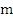 Критерии оценки результативности исполнения ВЦП:4. Эффективность исполнения ВЦП – это отношение степени достижения запланированных результатов по задачам ВЦП к степени освоения средств бюджетов всех уровней на реализацию этих задач. Индекс эффективности исполнения ВЦП (Еисп) определяется по формуле: ,  где:Fфакт – фактическое значение финансовых средств бюджетов всех уровней на создание результатов на отчётный период;Fплан – плановое значение финансовых средств бюджетов всех уровней на создание результатов на отчётный период.Критерии оценки эффективности исполнения ВЦП:5. Результативность исполнения ВЦП и эффективность исполнения программы, состоящей из подпрограмм (при условии равной значимости),  вычисляется в указанном порядке как среднеарифметическое, взятое по всем подпрограммам ВЦП. Если значимость подпрограмм неравна, то результативность исполнения ВЦП и эффективность исполнения ВЦП (Rисп/Еисп) определяются соответственно по формуле:где:R(Е)Пi – соответствующие индексы подпрограмм;            KПi – весовой коэффициент i-й подпрограммы;n – количество подпрограмм.Значение весового коэффициента выражается числом в интервале от нуля до единицы.  Сумма значений весовых коэффициентов должна быть равна единице.Критерии оценки результативности исполнения ВЦП:Показатель эффективности исполнения ВЦП (Еисп) определяется по формуле: ,где:Fфакт - фактическое значение финансовых средств бюджетов всех уровней на создание результатов за отчётный период;Fплан - плановое значение финансовых средств бюджетов всех уровней на создание результатов за отчётный период.Критерии оценки эффективности исполнения ВЦП:Приложение № 3к ВЦП «Развитие образования Пошехонского муниципального района» на 2022 год и плановый период 2023-2024 годовОТЧЕТо реализации ведомственной целевой программы«Развитие образования Пошехонского муниципального района за 20__ годМКУ Управление образования Администрации Пошехонского муниципального районаЭлектронный адрес размещения отчета в интернете: МКУ Управление образования /Документы/Программы-------------------------------- <1> Информация в разрезе мероприятий приводится в случае отклонений фактических данных задачи от запланированных. <2> В соответствии с приказом Управления финансов администрации Пошехонского муниципального района от 23.08.2018г. N 24 "Об утверждении Порядка и Методики планирования бюджетных ассигнований бюджета Пошехонского муниципального района»<3> Графа вводится при наличии других источников финансирования, кроме местного бюджета. <4> Графа указывается при условии выделения средств из данного источника. Используемые сокращения ВЦП – ведомственная целевая программа ОИ - ответственный исполнитель ВЦП ФБ - федеральный бюджет. ОБ - областной бюджет МБ – местный бюджетинтернет - информационно-телекоммуникационная сеть "Интернет"Цель ВЦПОрганизация предоставления муниципальных услуг и выполнения работ муниципальными образовательными организациями и муниципальными учреждениями сферы образованияОрганизация предоставления муниципальных услуг и выполнения работ муниципальными образовательными организациями и муниципальными учреждениями сферы образованияОрганизация предоставления муниципальных услуг и выполнения работ муниципальными образовательными организациями и муниципальными учреждениями сферы образованияОрганизация предоставления муниципальных услуг и выполнения работ муниципальными образовательными организациями и муниципальными учреждениями сферы образованияОрганизация предоставления муниципальных услуг и выполнения работ муниципальными образовательными организациями и муниципальными учреждениями сферы образованияСрок действия ВЦП2022-2024 годы2022-2024 годы2022-2024 годы2022-2024 годы2022-2024 годыКуратор ВЦПЗаместитель Главы Администрации Пошехонского муниципального района по социальным вопросам Попова Наталия АлександровнаТелефон: (48546) 2-13-84Заместитель Главы Администрации Пошехонского муниципального района по социальным вопросам Попова Наталия АлександровнаТелефон: (48546) 2-13-84Заместитель Главы Администрации Пошехонского муниципального района по социальным вопросам Попова Наталия АлександровнаТелефон: (48546) 2-13-84Заместитель Главы Администрации Пошехонского муниципального района по социальным вопросам Попова Наталия АлександровнаТелефон: (48546) 2-13-84Заместитель Главы Администрации Пошехонского муниципального района по социальным вопросам Попова Наталия АлександровнаТелефон: (48546) 2-13-84Ответственный исполнитель ВЦПМуниципальное казенное учреждение Управление образования Администрации Пошехонского муниципального районаМуниципальное казенное учреждение Управление образования Администрации Пошехонского муниципального районаМуниципальное казенное учреждение Управление образования Администрации Пошехонского муниципального районаСидельникова Марина Юрьевна начальник МКУ Управления образованияТелефон: (48546) 2-40-28.Сидельникова Марина Юрьевна начальник МКУ Управления образованияТелефон: (48546) 2-40-28.Исполнители ВЦПОбразовательные организации Пошехонского муниципального районаОбразовательные организации Пошехонского муниципального районаОбразовательные организации Пошехонского муниципального районаРуководители образовательных организаций Пошехонского муниципального районаРуководители образовательных организаций Пошехонского муниципального районаИсполнители ВЦПКазенное учреждение Централизованная бухгалтерия системы образования Пошехонского муниципального районаКазенное учреждение Централизованная бухгалтерия системы образования Пошехонского муниципального районаКазенное учреждение Централизованная бухгалтерия системы образования Пошехонского муниципального районаДанилова Ирина Евгеньевна, директор, (48546) 2-15-37 Данилова Ирина Евгеньевна, директор, (48546) 2-15-37 Электронный адрес размещения информации о ВЦП в информационно-телекоммуникационнойсети «Интернет»Пошехонский муниципальный район/Администрация/Стратегическое планирование/Муниципальные программыПошехонский муниципальный район/Администрация/Стратегическое планирование/Муниципальные программыПошехонский муниципальный район/Администрация/Стратегическое планирование/Муниципальные программыПошехонский муниципальный район/Администрация/Стратегическое планирование/Муниципальные программыПошехонский муниципальный район/Администрация/Стратегическое планирование/Муниципальные программы                                                   Общая потребность в ресурсах                                                   Общая потребность в ресурсах                                                   Общая потребность в ресурсах                                                   Общая потребность в ресурсах                                                   Общая потребность в ресурсах                                                   Общая потребность в ресурсахвсего2022202320232024123445Источники финансирования:федеральный бюджет35 017 661,0011 541 496,0011 454 490,0011 454 490,0012 021 675,00областной бюджет606 849 272,00204 154 939,00201 328 957,00201 328 957,00201 365 376,00местный бюджет201 774 161,0097 038 388,0066 767 758,0066 767 758,0037 968 015,00Внебюджетные средства28 561 313,7710 639 422,799 210 945,499 210 945,498 710 945,49Итого по ВЦП872 202 407,77323 374 245,79288 762 150,49288 762 150,49260 066 011,49Показатели целиПоказатели целиПоказатели целиПоказатели целиПоказатели целиПоказатели целиНаименование показателя Единица измеренияБазовое значение Планируемое значение Планируемое значение Планируемое значениеНаименование показателя Единица измерения2021202220232024123456Доля граждан, получивших услуги по реализации основных общеобразовательных программ дошкольного образования, от общей численности граждан, зачисленных в образовательные организации, оказывающие эти услугипроцент100100100100Доля граждан, получивших услуги по реализации основных общеобразовательных программ начального, основного и среднего общего образования, от общей численности граждан, заявивших свои права на получение этих услугпроцент100100100100Доля образовательных организаций, материально-техническая база которых была улучшенапроцент37424244№ п/пНаименование задачи/мероприятияНаименование задачи/мероприятияРезультат выполнения мероприятияРезультат выполнения мероприятияРезультат выполнения мероприятияРезультат выполнения мероприятияРезультат выполнения мероприятияСрок реализации, годыПлановый объем финансирования, руб.Плановый объем финансирования, руб.Плановый объем финансирования, руб.Плановый объем финансирования, руб.Плановый объем финансирования, руб.Исполнитель и соисполнители мероприятия№ п/пНаименование задачи/мероприятияНаименование задачи/мероприятияНаименование (единица измерения)Плановое значениеПлановое значениеПлановое значениеПлановое значениеСрок реализации, годыВсегоФБОБМБВнебюджетные средстваИсполнитель и соисполнители мероприятия1.Задача 1. Организация предоставления муниципальных услуг и выполнение работ муниципальными образовательными организациями и учреждениями сферы образования.Задача 1. Организация предоставления муниципальных услуг и выполнение работ муниципальными образовательными организациями и учреждениями сферы образования.Задача 1. Организация предоставления муниципальных услуг и выполнение работ муниципальными образовательными организациями и учреждениями сферы образования.Задача 1. Организация предоставления муниципальных услуг и выполнение работ муниципальными образовательными организациями и учреждениями сферы образования.Задача 1. Организация предоставления муниципальных услуг и выполнение работ муниципальными образовательными организациями и учреждениями сферы образования.Задача 1. Организация предоставления муниципальных услуг и выполнение работ муниципальными образовательными организациями и учреждениями сферы образования.Задача 1. Организация предоставления муниципальных услуг и выполнение работ муниципальными образовательными организациями и учреждениями сферы образования.2022253 893 511,790,00151 732 181,00 91 521 908,0010 639422,791.Задача 1. Организация предоставления муниципальных услуг и выполнение работ муниципальными образовательными организациями и учреждениями сферы образования.Задача 1. Организация предоставления муниципальных услуг и выполнение работ муниципальными образовательными организациями и учреждениями сферы образования.Задача 1. Организация предоставления муниципальных услуг и выполнение работ муниципальными образовательными организациями и учреждениями сферы образования.Задача 1. Организация предоставления муниципальных услуг и выполнение работ муниципальными образовательными организациями и учреждениями сферы образования.Задача 1. Организация предоставления муниципальных услуг и выполнение работ муниципальными образовательными организациями и учреждениями сферы образования.Задача 1. Организация предоставления муниципальных услуг и выполнение работ муниципальными образовательными организациями и учреждениями сферы образования.Задача 1. Организация предоставления муниципальных услуг и выполнение работ муниципальными образовательными организациями и учреждениями сферы образования.2023227 761 985,490,00152 005 213,00 66 545 827,009 210 945,491.Задача 1. Организация предоставления муниципальных услуг и выполнение работ муниципальными образовательными организациями и учреждениями сферы образования.Задача 1. Организация предоставления муниципальных услуг и выполнение работ муниципальными образовательными организациями и учреждениями сферы образования.Задача 1. Организация предоставления муниципальных услуг и выполнение работ муниципальными образовательными организациями и учреждениями сферы образования.Задача 1. Организация предоставления муниципальных услуг и выполнение работ муниципальными образовательными организациями и учреждениями сферы образования.Задача 1. Организация предоставления муниципальных услуг и выполнение работ муниципальными образовательными организациями и учреждениями сферы образования.Задача 1. Организация предоставления муниципальных услуг и выполнение работ муниципальными образовательными организациями и учреждениями сферы образования.Задача 1. Организация предоставления муниципальных услуг и выполнение работ муниципальными образовательными организациями и учреждениями сферы образования.2024198 542 242,490,00152 005 213,0037 826 084,008 710 945,49Численность воспитанников, которым предоставлена услуга по реализации основных образовательных программ дошкольного образования в муниципальных образовательных организациях (чел.)Численность воспитанников, которым предоставлена услуга по реализации основных образовательных программ дошкольного образования в муниципальных образовательных организациях (чел.)Численность воспитанников, которым предоставлена услуга по реализации основных образовательных программ дошкольного образования в муниципальных образовательных организациях (чел.)3703703702022Численность воспитанников, которым предоставлена услуга по реализации основных образовательных программ дошкольного образования в муниципальных образовательных организациях (чел.)Численность воспитанников, которым предоставлена услуга по реализации основных образовательных программ дошкольного образования в муниципальных образовательных организациях (чел.)Численность воспитанников, которым предоставлена услуга по реализации основных образовательных программ дошкольного образования в муниципальных образовательных организациях (чел.)3653653652023Численность воспитанников, которым предоставлена услуга по реализации основных образовательных программ дошкольного образования в муниципальных образовательных организациях (чел.)Численность воспитанников, которым предоставлена услуга по реализации основных образовательных программ дошкольного образования в муниципальных образовательных организациях (чел.)Численность воспитанников, которым предоставлена услуга по реализации основных образовательных программ дошкольного образования в муниципальных образовательных организациях (чел.)3603603602024Численность детей-инвалидов, которым предоставлены услуги по реализации основных общеобразовательных программ дошкольного образования в муниципальных образовательных организациях (чел.)Численность детей-инвалидов, которым предоставлены услуги по реализации основных общеобразовательных программ дошкольного образования в муниципальных образовательных организациях (чел.)Численность детей-инвалидов, которым предоставлены услуги по реализации основных общеобразовательных программ дошкольного образования в муниципальных образовательных организациях (чел.)3332022Численность детей-инвалидов, которым предоставлены услуги по реализации основных общеобразовательных программ дошкольного образования в муниципальных образовательных организациях (чел.)Численность детей-инвалидов, которым предоставлены услуги по реализации основных общеобразовательных программ дошкольного образования в муниципальных образовательных организациях (чел.)Численность детей-инвалидов, которым предоставлены услуги по реализации основных общеобразовательных программ дошкольного образования в муниципальных образовательных организациях (чел.)3332023Численность детей-инвалидов, которым предоставлены услуги по реализации основных общеобразовательных программ дошкольного образования в муниципальных образовательных организациях (чел.)Численность детей-инвалидов, которым предоставлены услуги по реализации основных общеобразовательных программ дошкольного образования в муниципальных образовательных организациях (чел.)Численность детей-инвалидов, которым предоставлены услуги по реализации основных общеобразовательных программ дошкольного образования в муниципальных образовательных организациях (чел.)3332024Численность родителей (законных представителей), получающих компенсацию части родительской платы за содержание ребёнка в дошкольной образовательной организации (чел.)Численность родителей (законных представителей), получающих компенсацию части родительской платы за содержание ребёнка в дошкольной образовательной организации (чел.)Численность родителей (законных представителей), получающих компенсацию части родительской платы за содержание ребёнка в дошкольной образовательной организации (чел.)1071071072022Численность родителей (законных представителей), получающих компенсацию части родительской платы за содержание ребёнка в дошкольной образовательной организации (чел.)Численность родителей (законных представителей), получающих компенсацию части родительской платы за содержание ребёнка в дошкольной образовательной организации (чел.)Численность родителей (законных представителей), получающих компенсацию части родительской платы за содержание ребёнка в дошкольной образовательной организации (чел.)1061061062023Численность родителей (законных представителей), получающих компенсацию части родительской платы за содержание ребёнка в дошкольной образовательной организации (чел.)Численность родителей (законных представителей), получающих компенсацию части родительской платы за содержание ребёнка в дошкольной образовательной организации (чел.)Численность родителей (законных представителей), получающих компенсацию части родительской платы за содержание ребёнка в дошкольной образовательной организации (чел.)1051051052024Численность детей, которым ежегодно предоставляются услуги по реализации основных общеобразовательных программ начального, основного общего и среднего общегообразования в муниципальных образовательных организациях (чел.)Численность детей, которым ежегодно предоставляются услуги по реализации основных общеобразовательных программ начального, основного общего и среднего общегообразования в муниципальных образовательных организациях (чел.)Численность детей, которым ежегодно предоставляются услуги по реализации основных общеобразовательных программ начального, основного общего и среднего общегообразования в муниципальных образовательных организациях (чел.)1075107510752022Численность детей, которым ежегодно предоставляются услуги по реализации основных общеобразовательных программ начального, основного общего и среднего общегообразования в муниципальных образовательных организациях (чел.)Численность детей, которым ежегодно предоставляются услуги по реализации основных общеобразовательных программ начального, основного общего и среднего общегообразования в муниципальных образовательных организациях (чел.)Численность детей, которым ежегодно предоставляются услуги по реализации основных общеобразовательных программ начального, основного общего и среднего общегообразования в муниципальных образовательных организациях (чел.)1052105210522023Численность детей, которым ежегодно предоставляются услуги по реализации основных общеобразовательных программ начального, основного общего и среднего общегообразования в муниципальных образовательных организациях (чел.)Численность детей, которым ежегодно предоставляются услуги по реализации основных общеобразовательных программ начального, основного общего и среднего общегообразования в муниципальных образовательных организациях (чел.)Численность детей, которым ежегодно предоставляются услуги по реализации основных общеобразовательных программ начального, основного общего и среднего общегообразования в муниципальных образовательных организациях (чел.)1050105010502024Численность детей-инвалидов, которым предоставлена услуга по реализации основных общеобразовательных программ начального, основного общего, среднего общего образования в муниципальных образовательных организациях (чел.)Численность детей-инвалидов, которым предоставлена услуга по реализации основных общеобразовательных программ начального, основного общего, среднего общего образования в муниципальных образовательных организациях (чел.)Численность детей-инвалидов, которым предоставлена услуга по реализации основных общеобразовательных программ начального, основного общего, среднего общего образования в муниципальных образовательных организациях (чел.)1414142022Численность детей-инвалидов, которым предоставлена услуга по реализации основных общеобразовательных программ начального, основного общего, среднего общего образования в муниципальных образовательных организациях (чел.)Численность детей-инвалидов, которым предоставлена услуга по реализации основных общеобразовательных программ начального, основного общего, среднего общего образования в муниципальных образовательных организациях (чел.)Численность детей-инвалидов, которым предоставлена услуга по реализации основных общеобразовательных программ начального, основного общего, среднего общего образования в муниципальных образовательных организациях (чел.)1313132023Численность детей-инвалидов, которым предоставлена услуга по реализации основных общеобразовательных программ начального, основного общего, среднего общего образования в муниципальных образовательных организациях (чел.)Численность детей-инвалидов, которым предоставлена услуга по реализации основных общеобразовательных программ начального, основного общего, среднего общего образования в муниципальных образовательных организациях (чел.)Численность детей-инвалидов, которым предоставлена услуга по реализации основных общеобразовательных программ начального, основного общего, среднего общего образования в муниципальных образовательных организациях (чел.)1313132024Численность обучающихся с ограниченными возможностями здоровья, которым предоставлена услуга по реализации основных общеобразовательных программ начального, основного общего и среднего общего образования (чел.)Численность обучающихся с ограниченными возможностями здоровья, которым предоставлена услуга по реализации основных общеобразовательных программ начального, основного общего и среднего общего образования (чел.)Численность обучающихся с ограниченными возможностями здоровья, которым предоставлена услуга по реализации основных общеобразовательных программ начального, основного общего и среднего общего образования (чел.)1391391392022Численность обучающихся с ограниченными возможностями здоровья, которым предоставлена услуга по реализации основных общеобразовательных программ начального, основного общего и среднего общего образования (чел.)Численность обучающихся с ограниченными возможностями здоровья, которым предоставлена услуга по реализации основных общеобразовательных программ начального, основного общего и среднего общего образования (чел.)Численность обучающихся с ограниченными возможностями здоровья, которым предоставлена услуга по реализации основных общеобразовательных программ начального, основного общего и среднего общего образования (чел.)1391391392023Численность обучающихся с ограниченными возможностями здоровья, которым предоставлена услуга по реализации основных общеобразовательных программ начального, основного общего и среднего общего образования (чел.)Численность обучающихся с ограниченными возможностями здоровья, которым предоставлена услуга по реализации основных общеобразовательных программ начального, основного общего и среднего общего образования (чел.)Численность обучающихся с ограниченными возможностями здоровья, которым предоставлена услуга по реализации основных общеобразовательных программ начального, основного общего и среднего общего образования (чел.)1391391392024Численность обучающихся муниципальных образовательных организаций, обеспеченных бесплатным питанием (чел.) Численность обучающихся муниципальных образовательных организаций, обеспеченных бесплатным питанием (чел.) Численность обучающихся муниципальных образовательных организаций, обеспеченных бесплатным питанием (чел.) 8608608602022Численность обучающихся муниципальных образовательных организаций, обеспеченных бесплатным питанием (чел.) Численность обучающихся муниципальных образовательных организаций, обеспеченных бесплатным питанием (чел.) Численность обучающихся муниципальных образовательных организаций, обеспеченных бесплатным питанием (чел.) 8508508502023Численность обучающихся муниципальных образовательных организаций, обеспеченных бесплатным питанием (чел.) Численность обучающихся муниципальных образовательных организаций, обеспеченных бесплатным питанием (чел.) Численность обучающихся муниципальных образовательных организаций, обеспеченных бесплатным питанием (чел.) 8508508502024Численность обучающихся, которым предоставлены услуги по реализации программ дополнительного образования в муниципальных организациях дополнительного образования детей (чел.)Численность обучающихся, которым предоставлены услуги по реализации программ дополнительного образования в муниципальных организациях дополнительного образования детей (чел.)Численность обучающихся, которым предоставлены услуги по реализации программ дополнительного образования в муниципальных организациях дополнительного образования детей (чел.)1163116311632022Численность обучающихся, которым предоставлены услуги по реализации программ дополнительного образования в муниципальных организациях дополнительного образования детей (чел.)Численность обучающихся, которым предоставлены услуги по реализации программ дополнительного образования в муниципальных организациях дополнительного образования детей (чел.)Численность обучающихся, которым предоставлены услуги по реализации программ дополнительного образования в муниципальных организациях дополнительного образования детей (чел.)1160116011602023Численность обучающихся, которым предоставлены услуги по реализации программ дополнительного образования в муниципальных организациях дополнительного образования детей (чел.)Численность обучающихся, которым предоставлены услуги по реализации программ дополнительного образования в муниципальных организациях дополнительного образования детей (чел.)Численность обучающихся, которым предоставлены услуги по реализации программ дополнительного образования в муниципальных организациях дополнительного образования детей (чел.)1160116011602024Численность детей, которым предоставлены услугипсихолого-педагогического консультирования, психолого - педагогического обследования и оказания коррекционно - развивающей помощи (чел.)Численность детей, которым предоставлены услугипсихолого-педагогического консультирования, психолого - педагогического обследования и оказания коррекционно - развивающей помощи (чел.)Численность детей, которым предоставлены услугипсихолого-педагогического консультирования, психолого - педагогического обследования и оказания коррекционно - развивающей помощи (чел.)1000100010002022Численность детей, которым предоставлены услугипсихолого-педагогического консультирования, психолого - педагогического обследования и оказания коррекционно - развивающей помощи (чел.)Численность детей, которым предоставлены услугипсихолого-педагогического консультирования, психолого - педагогического обследования и оказания коррекционно - развивающей помощи (чел.)Численность детей, которым предоставлены услугипсихолого-педагогического консультирования, психолого - педагогического обследования и оказания коррекционно - развивающей помощи (чел.)1000100010002023Численность детей, которым предоставлены услугипсихолого-педагогического консультирования, психолого - педагогического обследования и оказания коррекционно - развивающей помощи (чел.)Численность детей, которым предоставлены услугипсихолого-педагогического консультирования, психолого - педагогического обследования и оказания коррекционно - развивающей помощи (чел.)Численность детей, которым предоставлены услугипсихолого-педагогического консультирования, психолого - педагогического обследования и оказания коррекционно - развивающей помощи (чел.)1000100010002024Численность учреждений, обслуживаемых МКУ ЦБ (шт.)Численность учреждений, обслуживаемых МКУ ЦБ (шт.)Численность учреждений, обслуживаемых МКУ ЦБ (шт.)1818182022Численность учреждений, обслуживаемых МКУ ЦБ (шт.)Численность учреждений, обслуживаемых МКУ ЦБ (шт.)Численность учреждений, обслуживаемых МКУ ЦБ (шт.)1616162023Численность учреждений, обслуживаемых МКУ ЦБ (шт.)Численность учреждений, обслуживаемых МКУ ЦБ (шт.)Численность учреждений, обслуживаемых МКУ ЦБ (шт.)1616162024Количество детей, охваченных отдыхом и оздоровлением (чел.)Количество детей, охваченных отдыхом и оздоровлением (чел.)Количество детей, охваченных отдыхом и оздоровлением (чел.)1300130013002022Количество детей, охваченных отдыхом и оздоровлением (чел.)Количество детей, охваченных отдыхом и оздоровлением (чел.)Количество детей, охваченных отдыхом и оздоровлением (чел.)1300130013002023Количество детей, охваченных отдыхом и оздоровлением (чел.)Количество детей, охваченных отдыхом и оздоровлением (чел.)Количество детей, охваченных отдыхом и оздоровлением (чел.)1300130013002024Количество детей, охваченных отдыхом и оздоровлением (чел.)Количество детей, охваченных отдыхом и оздоровлением (чел.)Количество детей, охваченных отдыхом и оздоровлением (чел.)5454542024Количество трудоустроенных несовершеннолетнихдетей образовательных организаций Пошехонского муниципального района (чел.)Количество трудоустроенных несовершеннолетнихдетей образовательных организаций Пошехонского муниципального района (чел.)Количество трудоустроенных несовершеннолетнихдетей образовательных организаций Пошехонского муниципального района (чел.)8882022Количество трудоустроенных несовершеннолетнихдетей образовательных организаций Пошехонского муниципального района (чел.)Количество трудоустроенных несовершеннолетнихдетей образовательных организаций Пошехонского муниципального района (чел.)Количество трудоустроенных несовершеннолетнихдетей образовательных организаций Пошехонского муниципального района (чел.)8882023Количество трудоустроенных несовершеннолетнихдетей образовательных организаций Пошехонского муниципального района (чел.)Количество трудоустроенных несовершеннолетнихдетей образовательных организаций Пошехонского муниципального района (чел.)Количество трудоустроенных несовершеннолетнихдетей образовательных организаций Пошехонского муниципального района (чел.)88820241.1.Обеспечение деятельности подведомственных учреждений дошкольного образованияОбеспечение деятельности подведомственных учреждений дошкольного образованияОбеспечение деятельности подведомственных учреждений дошкольного образованияОбеспечение деятельности подведомственных учреждений дошкольного образованияОбеспечение деятельности подведомственных учреждений дошкольного образованияОбеспечение деятельности подведомственных учреждений дошкольного образованияОбеспечение деятельности подведомственных учреждений дошкольного образования202230 153 784,220,000,0024 165 709,004 988 075,22ОО ПМР1.1.Обеспечение деятельности подведомственных учреждений дошкольного образованияОбеспечение деятельности подведомственных учреждений дошкольного образованияОбеспечение деятельности подведомственных учреждений дошкольного образованияОбеспечение деятельности подведомственных учреждений дошкольного образованияОбеспечение деятельности подведомственных учреждений дошкольного образованияОбеспечение деятельности подведомственных учреждений дошкольного образованияОбеспечение деятельности подведомственных учреждений дошкольного образования202322 970 200,090,000,0017 867 650,005 102 550,09ОО ПМР1.1.Обеспечение деятельности подведомственных учреждений дошкольного образованияОбеспечение деятельности подведомственных учреждений дошкольного образованияОбеспечение деятельности подведомственных учреждений дошкольного образованияОбеспечение деятельности подведомственных учреждений дошкольного образованияОбеспечение деятельности подведомственных учреждений дошкольного образованияОбеспечение деятельности подведомственных учреждений дошкольного образованияОбеспечение деятельности подведомственных учреждений дошкольного образования202415 487 848,090,000,0010 385 298,005 102 550,09ОО ПМР1.2.Организация образовательного процесса в дошкольных образовательных организацияхОрганизация образовательного процесса в дошкольных образовательных организацияхОрганизация образовательного процесса в дошкольных образовательных организацияхОрганизация образовательного процесса в дошкольных образовательных организацияхОрганизация образовательного процесса в дошкольных образовательных организацияхОрганизация образовательного процесса в дошкольных образовательных организацияхОрганизация образовательного процесса в дошкольных образовательных организациях202230 028 199,000,0030 028 199,000,000,00ОО ПМР1.2.Организация образовательного процесса в дошкольных образовательных организацияхОрганизация образовательного процесса в дошкольных образовательных организацияхОрганизация образовательного процесса в дошкольных образовательных организацияхОрганизация образовательного процесса в дошкольных образовательных организацияхОрганизация образовательного процесса в дошкольных образовательных организацияхОрганизация образовательного процесса в дошкольных образовательных организацияхОрганизация образовательного процесса в дошкольных образовательных организациях202330 028 199,000,0030 028 199,000,000,00ОО ПМР1.2.Организация образовательного процесса в дошкольных образовательных организацияхОрганизация образовательного процесса в дошкольных образовательных организацияхОрганизация образовательного процесса в дошкольных образовательных организацияхОрганизация образовательного процесса в дошкольных образовательных организацияхОрганизация образовательного процесса в дошкольных образовательных организацияхОрганизация образовательного процесса в дошкольных образовательных организацияхОрганизация образовательного процесса в дошкольных образовательных организациях202430 028 199,000,0030 028 199,000,000,00ОО ПМР1.3.Компенсация расходов за присмотр и уход за детьми, осваивающими образовательные программы дошкольного образования в организациях, осуществляющих образовательную деятельностьКомпенсация расходов за присмотр и уход за детьми, осваивающими образовательные программы дошкольного образования в организациях, осуществляющих образовательную деятельностьКомпенсация расходов за присмотр и уход за детьми, осваивающими образовательные программы дошкольного образования в организациях, осуществляющих образовательную деятельностьКомпенсация расходов за присмотр и уход за детьми, осваивающими образовательные программы дошкольного образования в организациях, осуществляющих образовательную деятельностьКомпенсация расходов за присмотр и уход за детьми, осваивающими образовательные программы дошкольного образования в организациях, осуществляющих образовательную деятельностьКомпенсация расходов за присмотр и уход за детьми, осваивающими образовательные программы дошкольного образования в организациях, осуществляющих образовательную деятельностьКомпенсация расходов за присмотр и уход за детьми, осваивающими образовательные программы дошкольного образования в организациях, осуществляющих образовательную деятельность2022    2 083 172,000,00    2 083 172,000,000,00ОО ПМР1.3.Компенсация расходов за присмотр и уход за детьми, осваивающими образовательные программы дошкольного образования в организациях, осуществляющих образовательную деятельностьКомпенсация расходов за присмотр и уход за детьми, осваивающими образовательные программы дошкольного образования в организациях, осуществляющих образовательную деятельностьКомпенсация расходов за присмотр и уход за детьми, осваивающими образовательные программы дошкольного образования в организациях, осуществляющих образовательную деятельностьКомпенсация расходов за присмотр и уход за детьми, осваивающими образовательные программы дошкольного образования в организациях, осуществляющих образовательную деятельностьКомпенсация расходов за присмотр и уход за детьми, осваивающими образовательные программы дошкольного образования в организациях, осуществляющих образовательную деятельностьКомпенсация расходов за присмотр и уход за детьми, осваивающими образовательные программы дошкольного образования в организациях, осуществляющих образовательную деятельностьКомпенсация расходов за присмотр и уход за детьми, осваивающими образовательные программы дошкольного образования в организациях, осуществляющих образовательную деятельность2023    2 083 172,000,00    2 083 172,000,000,00ОО ПМР1.3.Компенсация расходов за присмотр и уход за детьми, осваивающими образовательные программы дошкольного образования в организациях, осуществляющих образовательную деятельностьКомпенсация расходов за присмотр и уход за детьми, осваивающими образовательные программы дошкольного образования в организациях, осуществляющих образовательную деятельностьКомпенсация расходов за присмотр и уход за детьми, осваивающими образовательные программы дошкольного образования в организациях, осуществляющих образовательную деятельностьКомпенсация расходов за присмотр и уход за детьми, осваивающими образовательные программы дошкольного образования в организациях, осуществляющих образовательную деятельностьКомпенсация расходов за присмотр и уход за детьми, осваивающими образовательные программы дошкольного образования в организациях, осуществляющих образовательную деятельностьКомпенсация расходов за присмотр и уход за детьми, осваивающими образовательные программы дошкольного образования в организациях, осуществляющих образовательную деятельностьКомпенсация расходов за присмотр и уход за детьми, осваивающими образовательные программы дошкольного образования в организациях, осуществляющих образовательную деятельность2024    2 083 172,000,00    2 083 172,000,000,00ОО ПМР1.4.Обеспечение деятельности подведомственных учреждений общего образованияОбеспечение деятельности подведомственных учреждений общего образованияОбеспечение деятельности подведомственных учреждений общего образованияОбеспечение деятельности подведомственных учреждений общего образованияОбеспечение деятельности подведомственных учреждений общего образованияОбеспечение деятельности подведомственных учреждений общего образованияОбеспечение деятельности подведомственных учреждений общего образования202250 593 439,570,000,0046 349 202,004 244 237,57ОО ПМР1.4.Обеспечение деятельности подведомственных учреждений общего образованияОбеспечение деятельности подведомственных учреждений общего образованияОбеспечение деятельности подведомственных учреждений общего образованияОбеспечение деятельности подведомственных учреждений общего образованияОбеспечение деятельности подведомственных учреждений общего образованияОбеспечение деятельности подведомственных учреждений общего образованияОбеспечение деятельности подведомственных учреждений общего образования202338 263 655,000,000,0034 270 080,003 993 575,00ОО ПМР1.4.Обеспечение деятельности подведомственных учреждений общего образованияОбеспечение деятельности подведомственных учреждений общего образованияОбеспечение деятельности подведомственных учреждений общего образованияОбеспечение деятельности подведомственных учреждений общего образованияОбеспечение деятельности подведомственных учреждений общего образованияОбеспечение деятельности подведомственных учреждений общего образованияОбеспечение деятельности подведомственных учреждений общего образования202422 391 795,000,000,0018 898 220,003 493 575,00ОО ПМР1.5.Организация образовательного процесса в муниципальных образовательных организацияхОрганизация образовательного процесса в муниципальных образовательных организацияхОрганизация образовательного процесса в муниципальных образовательных организацияхОрганизация образовательного процесса в муниципальных образовательных организацияхОрганизация образовательного процесса в муниципальных образовательных организацияхОрганизация образовательного процесса в муниципальных образовательных организацияхОрганизация образовательного процесса в муниципальных образовательных организациях2022107 358 087,000,00107 358 087,000,000,00ОО ПМР1.5.Организация образовательного процесса в муниципальных образовательных организацияхОрганизация образовательного процесса в муниципальных образовательных организацияхОрганизация образовательного процесса в муниципальных образовательных организацияхОрганизация образовательного процесса в муниципальных образовательных организацияхОрганизация образовательного процесса в муниципальных образовательных организацияхОрганизация образовательного процесса в муниципальных образовательных организацияхОрганизация образовательного процесса в муниципальных образовательных организациях2023107 358 087,000,00107 358 087,000,000,00ОО ПМР1.5.Организация образовательного процесса в муниципальных образовательных организацияхОрганизация образовательного процесса в муниципальных образовательных организацияхОрганизация образовательного процесса в муниципальных образовательных организацияхОрганизация образовательного процесса в муниципальных образовательных организацияхОрганизация образовательного процесса в муниципальных образовательных организацияхОрганизация образовательного процесса в муниципальных образовательных организацияхОрганизация образовательного процесса в муниципальных образовательных организациях2024107 358 087,000,00107 358 087,000,000,00ОО ПМР1.6.Обеспечение бесплатным питанием обучающихся муниципальных образовательных организацийОбеспечение бесплатным питанием обучающихся муниципальных образовательных организацийОбеспечение бесплатным питанием обучающихся муниципальных образовательных организацийОбеспечение бесплатным питанием обучающихся муниципальных образовательных организацийОбеспечение бесплатным питанием обучающихся муниципальных образовательных организацийОбеспечение бесплатным питанием обучающихся муниципальных образовательных организацийОбеспечение бесплатным питанием обучающихся муниципальных образовательных организаций2022    6 567 074,000,00    6 567 074,000,000,00ОО ПМР1.6.Обеспечение бесплатным питанием обучающихся муниципальных образовательных организацийОбеспечение бесплатным питанием обучающихся муниципальных образовательных организацийОбеспечение бесплатным питанием обучающихся муниципальных образовательных организацийОбеспечение бесплатным питанием обучающихся муниципальных образовательных организацийОбеспечение бесплатным питанием обучающихся муниципальных образовательных организацийОбеспечение бесплатным питанием обучающихся муниципальных образовательных организацийОбеспечение бесплатным питанием обучающихся муниципальных образовательных организаций2023    6 567 080,000,00    6 567 080,000,000,00ОО ПМР1.6.Обеспечение бесплатным питанием обучающихся муниципальных образовательных организацийОбеспечение бесплатным питанием обучающихся муниципальных образовательных организацийОбеспечение бесплатным питанием обучающихся муниципальных образовательных организацийОбеспечение бесплатным питанием обучающихся муниципальных образовательных организацийОбеспечение бесплатным питанием обучающихся муниципальных образовательных организацийОбеспечение бесплатным питанием обучающихся муниципальных образовательных организацийОбеспечение бесплатным питанием обучающихся муниципальных образовательных организаций2024    6 567 080,000,00    6 567 080,000,000,00ОО ПМР1.7.Обеспечение повышения оплаты труда отдельных категорий работников муниципальных учреждений в сфере образованияОбеспечение повышения оплаты труда отдельных категорий работников муниципальных учреждений в сфере образованияОбеспечение повышения оплаты труда отдельных категорий работников муниципальных учреждений в сфере образованияОбеспечение повышения оплаты труда отдельных категорий работников муниципальных учреждений в сфере образованияОбеспечение повышения оплаты труда отдельных категорий работников муниципальных учреждений в сфере образованияОбеспечение повышения оплаты труда отдельных категорий работников муниципальных учреждений в сфере образованияОбеспечение повышения оплаты труда отдельных категорий работников муниципальных учреждений в сфере образования20222 638 212,000,002 638 212,000,000,00ОО ПМР1.7.Обеспечение повышения оплаты труда отдельных категорий работников муниципальных учреждений в сфере образованияОбеспечение повышения оплаты труда отдельных категорий работников муниципальных учреждений в сфере образованияОбеспечение повышения оплаты труда отдельных категорий работников муниципальных учреждений в сфере образованияОбеспечение повышения оплаты труда отдельных категорий работников муниципальных учреждений в сфере образованияОбеспечение повышения оплаты труда отдельных категорий работников муниципальных учреждений в сфере образованияОбеспечение повышения оплаты труда отдельных категорий работников муниципальных учреждений в сфере образованияОбеспечение повышения оплаты труда отдельных категорий работников муниципальных учреждений в сфере образования20232 911 238,000,002 911 238,000,000,00ОО ПМР1.7.Обеспечение повышения оплаты труда отдельных категорий работников муниципальных учреждений в сфере образованияОбеспечение повышения оплаты труда отдельных категорий работников муниципальных учреждений в сфере образованияОбеспечение повышения оплаты труда отдельных категорий работников муниципальных учреждений в сфере образованияОбеспечение повышения оплаты труда отдельных категорий работников муниципальных учреждений в сфере образованияОбеспечение повышения оплаты труда отдельных категорий работников муниципальных учреждений в сфере образованияОбеспечение повышения оплаты труда отдельных категорий работников муниципальных учреждений в сфере образованияОбеспечение повышения оплаты труда отдельных категорий работников муниципальных учреждений в сфере образования20242 911 238,000,002 911 238,000,000,00ОО ПМР1.8.Обеспечение деятельности подведомственных учреждений дополнительного образованияОбеспечение деятельности подведомственных учреждений дополнительного образованияОбеспечение деятельности подведомственных учреждений дополнительного образованияОбеспечение деятельности подведомственных учреждений дополнительного образованияОбеспечение деятельности подведомственных учреждений дополнительного образованияОбеспечение деятельности подведомственных учреждений дополнительного образованияОбеспечение деятельности подведомственных учреждений дополнительного образования2022  13 502 155,000,000,0012 242 155,001 260 000,00ОДО ПМР1.8.Обеспечение деятельности подведомственных учреждений дополнительного образованияОбеспечение деятельности подведомственных учреждений дополнительного образованияОбеспечение деятельности подведомственных учреждений дополнительного образованияОбеспечение деятельности подведомственных учреждений дополнительного образованияОбеспечение деятельности подведомственных учреждений дополнительного образованияОбеспечение деятельности подведомственных учреждений дополнительного образованияОбеспечение деятельности подведомственных учреждений дополнительного образования2023    8 569 500,000,000,00  8 569 500,000,00ОДО ПМР1.8.Обеспечение деятельности подведомственных учреждений дополнительного образованияОбеспечение деятельности подведомственных учреждений дополнительного образованияОбеспечение деятельности подведомственных учреждений дополнительного образованияОбеспечение деятельности подведомственных учреждений дополнительного образованияОбеспечение деятельности подведомственных учреждений дополнительного образованияОбеспечение деятельности подведомственных учреждений дополнительного образованияОбеспечение деятельности подведомственных учреждений дополнительного образования2024    6 249 588,000,000,00  6 249 588,000,00ОДО ПМР1.9.Обеспечение персонифицированного финансирования дополнительного образования детейОбеспечение персонифицированного финансирования дополнительного образования детейОбеспечение персонифицированного финансирования дополнительного образования детейОбеспечение персонифицированного финансирования дополнительного образования детейОбеспечение персонифицированного финансирования дополнительного образования детейОбеспечение персонифицированного финансирования дополнительного образования детейОбеспечение персонифицированного финансирования дополнительного образования детей2022    1 260 000,000,000,00  1 260 000,000,00МБУ ДО Центр «Эдельвейс»1.9.Обеспечение персонифицированного финансирования дополнительного образования детейОбеспечение персонифицированного финансирования дополнительного образования детейОбеспечение персонифицированного финансирования дополнительного образования детейОбеспечение персонифицированного финансирования дополнительного образования детейОбеспечение персонифицированного финансирования дополнительного образования детейОбеспечение персонифицированного финансирования дополнительного образования детейОбеспечение персонифицированного финансирования дополнительного образования детей2023       630 000,000,000,00     630 000,000,00МБУ ДО Центр «Эдельвейс»1.9.Обеспечение персонифицированного финансирования дополнительного образования детейОбеспечение персонифицированного финансирования дополнительного образования детейОбеспечение персонифицированного финансирования дополнительного образования детейОбеспечение персонифицированного финансирования дополнительного образования детейОбеспечение персонифицированного финансирования дополнительного образования детейОбеспечение персонифицированного финансирования дополнительного образования детейОбеспечение персонифицированного финансирования дополнительного образования детей2024          0,000,000,00          0,000,00МБУ ДО Центр «Эдельвейс»1.10.Обеспечение деятельности подведомственных учреждений, осуществляющих бухгалтерское обслуживание образовательных учреждений.Обеспечение деятельности подведомственных учреждений, осуществляющих бухгалтерское обслуживание образовательных учреждений.Обеспечение деятельности подведомственных учреждений, осуществляющих бухгалтерское обслуживание образовательных учреждений.Обеспечение деятельности подведомственных учреждений, осуществляющих бухгалтерское обслуживание образовательных учреждений.Обеспечение деятельности подведомственных учреждений, осуществляющих бухгалтерское обслуживание образовательных учреждений.Обеспечение деятельности подведомственных учреждений, осуществляющих бухгалтерское обслуживание образовательных учреждений.Обеспечение деятельности подведомственных учреждений, осуществляющих бухгалтерское обслуживание образовательных учреждений.2022   7 304 942,000,000,00   7 304 942,000,00МКУ ЦБ1.10.Обеспечение деятельности подведомственных учреждений, осуществляющих бухгалтерское обслуживание образовательных учреждений.Обеспечение деятельности подведомственных учреждений, осуществляющих бухгалтерское обслуживание образовательных учреждений.Обеспечение деятельности подведомственных учреждений, осуществляющих бухгалтерское обслуживание образовательных учреждений.Обеспечение деятельности подведомственных учреждений, осуществляющих бухгалтерское обслуживание образовательных учреждений.Обеспечение деятельности подведомственных учреждений, осуществляющих бухгалтерское обслуживание образовательных учреждений.Обеспечение деятельности подведомственных учреждений, осуществляющих бухгалтерское обслуживание образовательных учреждений.Обеспечение деятельности подведомственных учреждений, осуществляющих бухгалтерское обслуживание образовательных учреждений.2023   5 113 459,000,000,00   5 113 459,000,00МКУ ЦБ1.10.Обеспечение деятельности подведомственных учреждений, осуществляющих бухгалтерское обслуживание образовательных учреждений.Обеспечение деятельности подведомственных учреждений, осуществляющих бухгалтерское обслуживание образовательных учреждений.Обеспечение деятельности подведомственных учреждений, осуществляющих бухгалтерское обслуживание образовательных учреждений.Обеспечение деятельности подведомственных учреждений, осуществляющих бухгалтерское обслуживание образовательных учреждений.Обеспечение деятельности подведомственных учреждений, осуществляющих бухгалтерское обслуживание образовательных учреждений.Обеспечение деятельности подведомственных учреждений, осуществляющих бухгалтерское обслуживание образовательных учреждений.Обеспечение деятельности подведомственных учреждений, осуществляющих бухгалтерское обслуживание образовательных учреждений.2024   2 197 840,000,000,00   2 197 840,000,00МКУ ЦБ1.11.Обеспечение отдыха и оздоровления детей, находящихся в трудной жизненной ситуации, детей погибших сотрудников правоохранительных органов и военнослужащих, безнадзорных детей Обеспечение отдыха и оздоровления детей, находящихся в трудной жизненной ситуации, детей погибших сотрудников правоохранительных органов и военнослужащих, безнадзорных детей Обеспечение отдыха и оздоровления детей, находящихся в трудной жизненной ситуации, детей погибших сотрудников правоохранительных органов и военнослужащих, безнадзорных детей Обеспечение отдыха и оздоровления детей, находящихся в трудной жизненной ситуации, детей погибших сотрудников правоохранительных органов и военнослужащих, безнадзорных детей Обеспечение отдыха и оздоровления детей, находящихся в трудной жизненной ситуации, детей погибших сотрудников правоохранительных органов и военнослужащих, безнадзорных детей Обеспечение отдыха и оздоровления детей, находящихся в трудной жизненной ситуации, детей погибших сотрудников правоохранительных органов и военнослужащих, безнадзорных детей Обеспечение отдыха и оздоровления детей, находящихся в трудной жизненной ситуации, детей погибших сотрудников правоохранительных органов и военнослужащих, безнадзорных детей 2022   2 939 870,000,00   2 939 870,000,000,00ОО ПМР1.11.Обеспечение отдыха и оздоровления детей, находящихся в трудной жизненной ситуации, детей погибших сотрудников правоохранительных органов и военнослужащих, безнадзорных детей Обеспечение отдыха и оздоровления детей, находящихся в трудной жизненной ситуации, детей погибших сотрудников правоохранительных органов и военнослужащих, безнадзорных детей Обеспечение отдыха и оздоровления детей, находящихся в трудной жизненной ситуации, детей погибших сотрудников правоохранительных органов и военнослужащих, безнадзорных детей Обеспечение отдыха и оздоровления детей, находящихся в трудной жизненной ситуации, детей погибших сотрудников правоохранительных органов и военнослужащих, безнадзорных детей Обеспечение отдыха и оздоровления детей, находящихся в трудной жизненной ситуации, детей погибших сотрудников правоохранительных органов и военнослужащих, безнадзорных детей Обеспечение отдыха и оздоровления детей, находящихся в трудной жизненной ситуации, детей погибших сотрудников правоохранительных органов и военнослужащих, безнадзорных детей Обеспечение отдыха и оздоровления детей, находящихся в трудной жизненной ситуации, детей погибших сотрудников правоохранительных органов и военнослужащих, безнадзорных детей 2023   2 939 870,000,00   2 939 870,000,000,00ОО ПМР1.11.Обеспечение отдыха и оздоровления детей, находящихся в трудной жизненной ситуации, детей погибших сотрудников правоохранительных органов и военнослужащих, безнадзорных детей Обеспечение отдыха и оздоровления детей, находящихся в трудной жизненной ситуации, детей погибших сотрудников правоохранительных органов и военнослужащих, безнадзорных детей Обеспечение отдыха и оздоровления детей, находящихся в трудной жизненной ситуации, детей погибших сотрудников правоохранительных органов и военнослужащих, безнадзорных детей Обеспечение отдыха и оздоровления детей, находящихся в трудной жизненной ситуации, детей погибших сотрудников правоохранительных органов и военнослужащих, безнадзорных детей Обеспечение отдыха и оздоровления детей, находящихся в трудной жизненной ситуации, детей погибших сотрудников правоохранительных органов и военнослужащих, безнадзорных детей Обеспечение отдыха и оздоровления детей, находящихся в трудной жизненной ситуации, детей погибших сотрудников правоохранительных органов и военнослужащих, безнадзорных детей Обеспечение отдыха и оздоровления детей, находящихся в трудной жизненной ситуации, детей погибших сотрудников правоохранительных органов и военнослужащих, безнадзорных детей 2024   2 939 870,000,00   2 939 870,000,000,00ОО ПМР1.12.Компенсация части расходов на приобретение путёвки в организации отдыха детей и их оздоровленияКомпенсация части расходов на приобретение путёвки в организации отдыха детей и их оздоровленияКомпенсация части расходов на приобретение путёвки в организации отдыха детей и их оздоровленияКомпенсация части расходов на приобретение путёвки в организации отдыха детей и их оздоровленияКомпенсация части расходов на приобретение путёвки в организации отдыха детей и их оздоровленияКомпенсация части расходов на приобретение путёвки в организации отдыха детей и их оздоровленияКомпенсация части расходов на приобретение путёвки в организации отдыха детей и их оздоровления2022          9 973,000,00          9 973,000,000,00ОО ПМР1.12.Компенсация части расходов на приобретение путёвки в организации отдыха детей и их оздоровленияКомпенсация части расходов на приобретение путёвки в организации отдыха детей и их оздоровленияКомпенсация части расходов на приобретение путёвки в организации отдыха детей и их оздоровленияКомпенсация части расходов на приобретение путёвки в организации отдыха детей и их оздоровленияКомпенсация части расходов на приобретение путёвки в организации отдыха детей и их оздоровленияКомпенсация части расходов на приобретение путёвки в организации отдыха детей и их оздоровленияКомпенсация части расходов на приобретение путёвки в организации отдыха детей и их оздоровления2023          9 973,000,00          9 973,000,000,00ОО ПМР1.12.Компенсация части расходов на приобретение путёвки в организации отдыха детей и их оздоровленияКомпенсация части расходов на приобретение путёвки в организации отдыха детей и их оздоровленияКомпенсация части расходов на приобретение путёвки в организации отдыха детей и их оздоровленияКомпенсация части расходов на приобретение путёвки в организации отдыха детей и их оздоровленияКомпенсация части расходов на приобретение путёвки в организации отдыха детей и их оздоровленияКомпенсация части расходов на приобретение путёвки в организации отдыха детей и их оздоровленияКомпенсация части расходов на приобретение путёвки в организации отдыха детей и их оздоровления2024          9 973,000,00          9 973,000,000,00ОО ПМР1.13.Частичная оплата стоимости путёвки в организации отдыха детей и их оздоровленияЧастичная оплата стоимости путёвки в организации отдыха детей и их оздоровленияЧастичная оплата стоимости путёвки в организации отдыха детей и их оздоровленияЧастичная оплата стоимости путёвки в организации отдыха детей и их оздоровленияЧастичная оплата стоимости путёвки в организации отдыха детей и их оздоровленияЧастичная оплата стоимости путёвки в организации отдыха детей и их оздоровленияЧастичная оплата стоимости путёвки в организации отдыха детей и их оздоровления2022          9 973,00 0,00          9 973,000,000,00ОО ПМР1.13.Частичная оплата стоимости путёвки в организации отдыха детей и их оздоровленияЧастичная оплата стоимости путёвки в организации отдыха детей и их оздоровленияЧастичная оплата стоимости путёвки в организации отдыха детей и их оздоровленияЧастичная оплата стоимости путёвки в организации отдыха детей и их оздоровленияЧастичная оплата стоимости путёвки в организации отдыха детей и их оздоровленияЧастичная оплата стоимости путёвки в организации отдыха детей и их оздоровленияЧастичная оплата стоимости путёвки в организации отдыха детей и их оздоровления2023          9 973,000,00          9 973,000,000,00ОО ПМР1.13.Частичная оплата стоимости путёвки в организации отдыха детей и их оздоровленияЧастичная оплата стоимости путёвки в организации отдыха детей и их оздоровленияЧастичная оплата стоимости путёвки в организации отдыха детей и их оздоровленияЧастичная оплата стоимости путёвки в организации отдыха детей и их оздоровленияЧастичная оплата стоимости путёвки в организации отдыха детей и их оздоровленияЧастичная оплата стоимости путёвки в организации отдыха детей и их оздоровленияЧастичная оплата стоимости путёвки в организации отдыха детей и их оздоровления2024          9 973,000,00          9 973,00 0,000,00ОО ПМР1.14.Оплата стоимости набора продуктов питания в лагерях с дневной формой пребывания детей, расположенных на территории Ярославской области Оплата стоимости набора продуктов питания в лагерях с дневной формой пребывания детей, расположенных на территории Ярославской области Оплата стоимости набора продуктов питания в лагерях с дневной формой пребывания детей, расположенных на территории Ярославской области Оплата стоимости набора продуктов питания в лагерях с дневной формой пребывания детей, расположенных на территории Ярославской области Оплата стоимости набора продуктов питания в лагерях с дневной формой пребывания детей, расположенных на территории Ярославской области Оплата стоимости набора продуктов питания в лагерях с дневной формой пребывания детей, расположенных на территории Ярославской области Оплата стоимости набора продуктов питания в лагерях с дневной формой пребывания детей, расположенных на территории Ярославской области 2022        97 621,000,00        97 621,000,000,00ОО ПМР1.14.Оплата стоимости набора продуктов питания в лагерях с дневной формой пребывания детей, расположенных на территории Ярославской области Оплата стоимости набора продуктов питания в лагерях с дневной формой пребывания детей, расположенных на территории Ярославской области Оплата стоимости набора продуктов питания в лагерях с дневной формой пребывания детей, расположенных на территории Ярославской области Оплата стоимости набора продуктов питания в лагерях с дневной формой пребывания детей, расположенных на территории Ярославской области Оплата стоимости набора продуктов питания в лагерях с дневной формой пребывания детей, расположенных на территории Ярославской области Оплата стоимости набора продуктов питания в лагерях с дневной формой пребывания детей, расположенных на территории Ярославской области Оплата стоимости набора продуктов питания в лагерях с дневной формой пребывания детей, расположенных на территории Ярославской области 2023        97 621,000,00        97 621,000,000,00ОО ПМР1.14.Оплата стоимости набора продуктов питания в лагерях с дневной формой пребывания детей, расположенных на территории Ярославской области Оплата стоимости набора продуктов питания в лагерях с дневной формой пребывания детей, расположенных на территории Ярославской области Оплата стоимости набора продуктов питания в лагерях с дневной формой пребывания детей, расположенных на территории Ярославской области Оплата стоимости набора продуктов питания в лагерях с дневной формой пребывания детей, расположенных на территории Ярославской области Оплата стоимости набора продуктов питания в лагерях с дневной формой пребывания детей, расположенных на территории Ярославской области Оплата стоимости набора продуктов питания в лагерях с дневной формой пребывания детей, расположенных на территории Ярославской области Оплата стоимости набора продуктов питания в лагерях с дневной формой пребывания детей, расположенных на территории Ярославской области 2024        97 621,000,00        97 621,000,000,00ОО ПМР1.15.Оплата стоимости набора продуктов питания в лагерях с дневной формой пребывания детей, расположенных на территории Ярославской области, за счёт средств бюджета муниципального районаОплата стоимости набора продуктов питания в лагерях с дневной формой пребывания детей, расположенных на территории Ярославской области, за счёт средств бюджета муниципального районаОплата стоимости набора продуктов питания в лагерях с дневной формой пребывания детей, расположенных на территории Ярославской области, за счёт средств бюджета муниципального районаОплата стоимости набора продуктов питания в лагерях с дневной формой пребывания детей, расположенных на территории Ярославской области, за счёт средств бюджета муниципального районаОплата стоимости набора продуктов питания в лагерях с дневной формой пребывания детей, расположенных на территории Ярославской области, за счёт средств бюджета муниципального районаОплата стоимости набора продуктов питания в лагерях с дневной формой пребывания детей, расположенных на территории Ярославской области, за счёт средств бюджета муниципального районаОплата стоимости набора продуктов питания в лагерях с дневной формой пребывания детей, расположенных на территории Ярославской области, за счёт средств бюджета муниципального района202210 847,000,000,0010 847,000,00ОО ПМР1.15.Оплата стоимости набора продуктов питания в лагерях с дневной формой пребывания детей, расположенных на территории Ярославской области, за счёт средств бюджета муниципального районаОплата стоимости набора продуктов питания в лагерях с дневной формой пребывания детей, расположенных на территории Ярославской области, за счёт средств бюджета муниципального районаОплата стоимости набора продуктов питания в лагерях с дневной формой пребывания детей, расположенных на территории Ярославской области, за счёт средств бюджета муниципального районаОплата стоимости набора продуктов питания в лагерях с дневной формой пребывания детей, расположенных на территории Ярославской области, за счёт средств бюджета муниципального районаОплата стоимости набора продуктов питания в лагерях с дневной формой пребывания детей, расположенных на территории Ярославской области, за счёт средств бюджета муниципального районаОплата стоимости набора продуктов питания в лагерях с дневной формой пребывания детей, расположенных на территории Ярославской области, за счёт средств бюджета муниципального районаОплата стоимости набора продуктов питания в лагерях с дневной формой пребывания детей, расположенных на территории Ярославской области, за счёт средств бюджета муниципального района202310 847,000,000,000,0010 847,000,00ОО ПМР1.15.Оплата стоимости набора продуктов питания в лагерях с дневной формой пребывания детей, расположенных на территории Ярославской области, за счёт средств бюджета муниципального районаОплата стоимости набора продуктов питания в лагерях с дневной формой пребывания детей, расположенных на территории Ярославской области, за счёт средств бюджета муниципального районаОплата стоимости набора продуктов питания в лагерях с дневной формой пребывания детей, расположенных на территории Ярославской области, за счёт средств бюджета муниципального районаОплата стоимости набора продуктов питания в лагерях с дневной формой пребывания детей, расположенных на территории Ярославской области, за счёт средств бюджета муниципального районаОплата стоимости набора продуктов питания в лагерях с дневной формой пребывания детей, расположенных на территории Ярославской области, за счёт средств бюджета муниципального районаОплата стоимости набора продуктов питания в лагерях с дневной формой пребывания детей, расположенных на территории Ярославской области, за счёт средств бюджета муниципального районаОплата стоимости набора продуктов питания в лагерях с дневной формой пребывания детей, расположенных на территории Ярославской области, за счёт средств бюджета муниципального района202410 847,000,000,0010 847,000,00ОО ПМР1.16.Оплата стоимости набора продуктов питания в лагерях с дневной формой пребывания детей, расположенных на территории Пошехонского МРОплата стоимости набора продуктов питания в лагерях с дневной формой пребывания детей, расположенных на территории Пошехонского МРОплата стоимости набора продуктов питания в лагерях с дневной формой пребывания детей, расположенных на территории Пошехонского МРОплата стоимости набора продуктов питания в лагерях с дневной формой пребывания детей, расположенных на территории Пошехонского МРОплата стоимости набора продуктов питания в лагерях с дневной формой пребывания детей, расположенных на территории Пошехонского МРОплата стоимости набора продуктов питания в лагерях с дневной формой пребывания детей, расположенных на территории Пошехонского МРОплата стоимости набора продуктов питания в лагерях с дневной формой пребывания детей, расположенных на территории Пошехонского МР2022336 163,000,000,00189 053,00147 110,00ОО ПМР1.16.Оплата стоимости набора продуктов питания в лагерях с дневной формой пребывания детей, расположенных на территории Пошехонского МРОплата стоимости набора продуктов питания в лагерях с дневной формой пребывания детей, расположенных на территории Пошехонского МРОплата стоимости набора продуктов питания в лагерях с дневной формой пребывания детей, расположенных на территории Пошехонского МРОплата стоимости набора продуктов питания в лагерях с дневной формой пребывания детей, расположенных на территории Пошехонского МРОплата стоимости набора продуктов питания в лагерях с дневной формой пребывания детей, расположенных на территории Пошехонского МРОплата стоимости набора продуктов питания в лагерях с дневной формой пребывания детей, расположенных на территории Пошехонского МРОплата стоимости набора продуктов питания в лагерях с дневной формой пребывания детей, расположенных на территории Пошехонского МР2023199 111,400,000,0084 291,00114 820,40ОО ПМР1.16.Оплата стоимости набора продуктов питания в лагерях с дневной формой пребывания детей, расположенных на территории Пошехонского МРОплата стоимости набора продуктов питания в лагерях с дневной формой пребывания детей, расположенных на территории Пошехонского МРОплата стоимости набора продуктов питания в лагерях с дневной формой пребывания детей, расположенных на территории Пошехонского МРОплата стоимости набора продуктов питания в лагерях с дневной формой пребывания детей, расположенных на территории Пошехонского МРОплата стоимости набора продуктов питания в лагерях с дневной формой пребывания детей, расположенных на территории Пошехонского МРОплата стоимости набора продуктов питания в лагерях с дневной формой пребывания детей, расположенных на территории Пошехонского МРОплата стоимости набора продуктов питания в лагерях с дневной формой пребывания детей, расположенных на территории Пошехонского МР2024199 111,400,000,0084 291,00114 820,40ОО ПМР2.Задача 2. Обеспечение государственных гарантий прав граждан на образование и социальную поддержку отдельных категорий обучающихся. Задача 2. Обеспечение государственных гарантий прав граждан на образование и социальную поддержку отдельных категорий обучающихся. Задача 2. Обеспечение государственных гарантий прав граждан на образование и социальную поддержку отдельных категорий обучающихся. Задача 2. Обеспечение государственных гарантий прав граждан на образование и социальную поддержку отдельных категорий обучающихся. Задача 2. Обеспечение государственных гарантий прав граждан на образование и социальную поддержку отдельных категорий обучающихся. Задача 2. Обеспечение государственных гарантий прав граждан на образование и социальную поддержку отдельных категорий обучающихся. Задача 2. Обеспечение государственных гарантий прав граждан на образование и социальную поддержку отдельных категорий обучающихся. 202260 682 915,0011 541 496,0049 141 419,000,000,002.Задача 2. Обеспечение государственных гарантий прав граждан на образование и социальную поддержку отдельных категорий обучающихся. Задача 2. Обеспечение государственных гарантий прав граждан на образование и социальную поддержку отдельных категорий обучающихся. Задача 2. Обеспечение государственных гарантий прав граждан на образование и социальную поддержку отдельных категорий обучающихся. Задача 2. Обеспечение государственных гарантий прав граждан на образование и социальную поддержку отдельных категорий обучающихся. Задача 2. Обеспечение государственных гарантий прав граждан на образование и социальную поддержку отдельных категорий обучающихся. Задача 2. Обеспечение государственных гарантий прав граждан на образование и социальную поддержку отдельных категорий обучающихся. Задача 2. Обеспечение государственных гарантий прав граждан на образование и социальную поддержку отдельных категорий обучающихся. 202360 563 728,0011 454 490,0049 109 238,000,000,002.Задача 2. Обеспечение государственных гарантий прав граждан на образование и социальную поддержку отдельных категорий обучающихся. Задача 2. Обеспечение государственных гарантий прав граждан на образование и социальную поддержку отдельных категорий обучающихся. Задача 2. Обеспечение государственных гарантий прав граждан на образование и социальную поддержку отдельных категорий обучающихся. Задача 2. Обеспечение государственных гарантий прав граждан на образование и социальную поддержку отдельных категорий обучающихся. Задача 2. Обеспечение государственных гарантий прав граждан на образование и социальную поддержку отдельных категорий обучающихся. Задача 2. Обеспечение государственных гарантий прав граждан на образование и социальную поддержку отдельных категорий обучающихся. Задача 2. Обеспечение государственных гарантий прав граждан на образование и социальную поддержку отдельных категорий обучающихся. 202461 167 332,0012 021 675,0049 145 657,000,000,00Численность детей-сирот и детей, оставшихся без попечения родителей, в замещающих семьях (чел.)Численность детей-сирот и детей, оставшихся без попечения родителей, в замещающих семьях (чел.)Численность детей-сирот и детей, оставшихся без попечения родителей, в замещающих семьях (чел.)1551551552022Численность детей-сирот и детей, оставшихся без попечения родителей, в замещающих семьях (чел.)Численность детей-сирот и детей, оставшихся без попечения родителей, в замещающих семьях (чел.)Численность детей-сирот и детей, оставшихся без попечения родителей, в замещающих семьях (чел.)1551551552023Численность детей-сирот и детей, оставшихся без попечения родителей, в замещающих семьях (чел.)Численность детей-сирот и детей, оставшихся без попечения родителей, в замещающих семьях (чел.)Численность детей-сирот и детей, оставшихся без попечения родителей, в замещающих семьях (чел.)1551551552024Численность семей, принявших на воспитание     
детей-сирот и детей, оставшихся без     попечения родителей, получивших поддержку служб сопровождения (шт.) Численность семей, принявших на воспитание     
детей-сирот и детей, оставшихся без     попечения родителей, получивших поддержку служб сопровождения (шт.) Численность семей, принявших на воспитание     
детей-сирот и детей, оставшихся без     попечения родителей, получивших поддержку служб сопровождения (шт.) 8080802022Численность семей, принявших на воспитание     
детей-сирот и детей, оставшихся без     попечения родителей, получивших поддержку служб сопровождения (шт.) Численность семей, принявших на воспитание     
детей-сирот и детей, оставшихся без     попечения родителей, получивших поддержку служб сопровождения (шт.) Численность семей, принявших на воспитание     
детей-сирот и детей, оставшихся без     попечения родителей, получивших поддержку служб сопровождения (шт.) 8080802023Численность семей, принявших на воспитание     
детей-сирот и детей, оставшихся без     попечения родителей, получивших поддержку служб сопровождения (шт.) Численность семей, принявших на воспитание     
детей-сирот и детей, оставшихся без     попечения родителей, получивших поддержку служб сопровождения (шт.) Численность семей, принявших на воспитание     
детей-сирот и детей, оставшихся без     попечения родителей, получивших поддержку служб сопровождения (шт.) 8080802024Численность педагогов, осуществляющих сопровождение опекунских семей (чел.)Численность педагогов, осуществляющих сопровождение опекунских семей (чел.)Численность педагогов, осуществляющих сопровождение опекунских семей (чел.)2222022Численность педагогов, осуществляющих сопровождение опекунских семей (чел.)Численность педагогов, осуществляющих сопровождение опекунских семей (чел.)Численность педагогов, осуществляющих сопровождение опекунских семей (чел.)2222023Численность педагогов, осуществляющих сопровождение опекунских семей (чел.)Численность педагогов, осуществляющих сопровождение опекунских семей (чел.)Численность педагогов, осуществляющих сопровождение опекунских семей (чел.)2222024Численность детей, которым ежегодно предоставляются услуги по реализации основных общеобразовательных программ начального, основного общего и среднего общегообразования в муниципальных образовательных организациях (чел.)Численность детей, которым ежегодно предоставляются услуги по реализации основных общеобразовательных программ начального, основного общего и среднего общегообразования в муниципальных образовательных организациях (чел.)Численность детей, которым ежегодно предоставляются услуги по реализации основных общеобразовательных программ начального, основного общего и среднего общегообразования в муниципальных образовательных организациях (чел.)1075107510752022Численность детей, которым ежегодно предоставляются услуги по реализации основных общеобразовательных программ начального, основного общего и среднего общегообразования в муниципальных образовательных организациях (чел.)Численность детей, которым ежегодно предоставляются услуги по реализации основных общеобразовательных программ начального, основного общего и среднего общегообразования в муниципальных образовательных организациях (чел.)Численность детей, которым ежегодно предоставляются услуги по реализации основных общеобразовательных программ начального, основного общего и среднего общегообразования в муниципальных образовательных организациях (чел.)1052105210522023Численность детей, которым ежегодно предоставляются услуги по реализации основных общеобразовательных программ начального, основного общего и среднего общегообразования в муниципальных образовательных организациях (чел.)Численность детей, которым ежегодно предоставляются услуги по реализации основных общеобразовательных программ начального, основного общего и среднего общегообразования в муниципальных образовательных организациях (чел.)Численность детей, которым ежегодно предоставляются услуги по реализации основных общеобразовательных программ начального, основного общего и среднего общегообразования в муниципальных образовательных организациях (чел.)1050105010502024Доля обучающихся, получающих начальное общее образование в муниципальных образовательных организациях, получающих бесплатное горячее питание, к общему количеству обучающихся, получающих начальное общее образование в муниципальных образовательных организациях (процентов)Доля обучающихся, получающих начальное общее образование в муниципальных образовательных организациях, получающих бесплатное горячее питание, к общему количеству обучающихся, получающих начальное общее образование в муниципальных образовательных организациях (процентов)Доля обучающихся, получающих начальное общее образование в муниципальных образовательных организациях, получающих бесплатное горячее питание, к общему количеству обучающихся, получающих начальное общее образование в муниципальных образовательных организациях (процентов)1001001002022Доля обучающихся, получающих начальное общее образование в муниципальных образовательных организациях, получающих бесплатное горячее питание, к общему количеству обучающихся, получающих начальное общее образование в муниципальных образовательных организациях (процентов)Доля обучающихся, получающих начальное общее образование в муниципальных образовательных организациях, получающих бесплатное горячее питание, к общему количеству обучающихся, получающих начальное общее образование в муниципальных образовательных организациях (процентов)Доля обучающихся, получающих начальное общее образование в муниципальных образовательных организациях, получающих бесплатное горячее питание, к общему количеству обучающихся, получающих начальное общее образование в муниципальных образовательных организациях (процентов)1001001002023Доля обучающихся, получающих начальное общее образование в муниципальных образовательных организациях, получающих бесплатное горячее питание, к общему количеству обучающихся, получающих начальное общее образование в муниципальных образовательных организациях (процентов)Доля обучающихся, получающих начальное общее образование в муниципальных образовательных организациях, получающих бесплатное горячее питание, к общему количеству обучающихся, получающих начальное общее образование в муниципальных образовательных организациях (процентов)Доля обучающихся, получающих начальное общее образование в муниципальных образовательных организациях, получающих бесплатное горячее питание, к общему количеству обучающихся, получающих начальное общее образование в муниципальных образовательных организациях (процентов)10010010020242.1.Обеспечение содержания ребёнка в семье опекуна и приёмной семье, а также вознаграждения, причитающегося приёмному родителюОбеспечение содержания ребёнка в семье опекуна и приёмной семье, а также вознаграждения, причитающегося приёмному родителюОбеспечение содержания ребёнка в семье опекуна и приёмной семье, а также вознаграждения, причитающегося приёмному родителюОбеспечение содержания ребёнка в семье опекуна и приёмной семье, а также вознаграждения, причитающегося приёмному родителюОбеспечение содержания ребёнка в семье опекуна и приёмной семье, а также вознаграждения, причитающегося приёмному родителюОбеспечение содержания ребёнка в семье опекуна и приёмной семье, а также вознаграждения, причитающегося приёмному родителюОбеспечение содержания ребёнка в семье опекуна и приёмной семье, а также вознаграждения, причитающегося приёмному родителю2022   44 345 358,000,00   44 345 358,000,000,00МКУ УО2.1.Обеспечение содержания ребёнка в семье опекуна и приёмной семье, а также вознаграждения, причитающегося приёмному родителюОбеспечение содержания ребёнка в семье опекуна и приёмной семье, а также вознаграждения, причитающегося приёмному родителюОбеспечение содержания ребёнка в семье опекуна и приёмной семье, а также вознаграждения, причитающегося приёмному родителюОбеспечение содержания ребёнка в семье опекуна и приёмной семье, а также вознаграждения, причитающегося приёмному родителюОбеспечение содержания ребёнка в семье опекуна и приёмной семье, а также вознаграждения, причитающегося приёмному родителюОбеспечение содержания ребёнка в семье опекуна и приёмной семье, а также вознаграждения, причитающегося приёмному родителюОбеспечение содержания ребёнка в семье опекуна и приёмной семье, а также вознаграждения, причитающегося приёмному родителю2023   44 345 358,000,00   44 345 358,000,000,00МКУ УО2.1.Обеспечение содержания ребёнка в семье опекуна и приёмной семье, а также вознаграждения, причитающегося приёмному родителюОбеспечение содержания ребёнка в семье опекуна и приёмной семье, а также вознаграждения, причитающегося приёмному родителюОбеспечение содержания ребёнка в семье опекуна и приёмной семье, а также вознаграждения, причитающегося приёмному родителюОбеспечение содержания ребёнка в семье опекуна и приёмной семье, а также вознаграждения, причитающегося приёмному родителюОбеспечение содержания ребёнка в семье опекуна и приёмной семье, а также вознаграждения, причитающегося приёмному родителюОбеспечение содержания ребёнка в семье опекуна и приёмной семье, а также вознаграждения, причитающегося приёмному родителюОбеспечение содержания ребёнка в семье опекуна и приёмной семье, а также вознаграждения, причитающегося приёмному родителю2024   44 345 358,000,00   44 345 358,000,000,00МКУ УО2.2.Государственная поддержка опеки и попечительстваГосударственная поддержка опеки и попечительстваГосударственная поддержка опеки и попечительстваГосударственная поддержка опеки и попечительстваГосударственная поддержка опеки и попечительстваГосударственная поддержка опеки и попечительстваГосударственная поддержка опеки и попечительства20223 474 445,000,003 474 445,000,000,002.2.Государственная поддержка опеки и попечительстваГосударственная поддержка опеки и попечительстваГосударственная поддержка опеки и попечительстваГосударственная поддержка опеки и попечительстваГосударственная поддержка опеки и попечительстваГосударственная поддержка опеки и попечительстваГосударственная поддержка опеки и попечительства20233 474 445,000,003 474 445,000,000,002.2.Государственная поддержка опеки и попечительстваГосударственная поддержка опеки и попечительстваГосударственная поддержка опеки и попечительстваГосударственная поддержка опеки и попечительстваГосударственная поддержка опеки и попечительстваГосударственная поддержка опеки и попечительстваГосударственная поддержка опеки и попечительства20243 474 445,000,003 474 445,000,000,002.3.Ежемесячное денежное вознаграждение за классное руководство педагогическим работникам муниципальных общеобразовательных организацийЕжемесячное денежное вознаграждение за классное руководство педагогическим работникам муниципальных общеобразовательных организацийЕжемесячное денежное вознаграждение за классное руководство педагогическим работникам муниципальных общеобразовательных организацийЕжемесячное денежное вознаграждение за классное руководство педагогическим работникам муниципальных общеобразовательных организацийЕжемесячное денежное вознаграждение за классное руководство педагогическим работникам муниципальных общеобразовательных организацийЕжемесячное денежное вознаграждение за классное руководство педагогическим работникам муниципальных общеобразовательных организацийЕжемесячное денежное вознаграждение за классное руководство педагогическим работникам муниципальных общеобразовательных организаций2022     7 968 240,00  7 968 240,000,000,000,00ОО ПМР2.3.Ежемесячное денежное вознаграждение за классное руководство педагогическим работникам муниципальных общеобразовательных организацийЕжемесячное денежное вознаграждение за классное руководство педагогическим работникам муниципальных общеобразовательных организацийЕжемесячное денежное вознаграждение за классное руководство педагогическим работникам муниципальных общеобразовательных организацийЕжемесячное денежное вознаграждение за классное руководство педагогическим работникам муниципальных общеобразовательных организацийЕжемесячное денежное вознаграждение за классное руководство педагогическим работникам муниципальных общеобразовательных организацийЕжемесячное денежное вознаграждение за классное руководство педагогическим работникам муниципальных общеобразовательных организацийЕжемесячное денежное вознаграждение за классное руководство педагогическим работникам муниципальных общеобразовательных организаций2023     7 968 240,00  7 968 240,000,000,000,00ОО ПМР2.3.Ежемесячное денежное вознаграждение за классное руководство педагогическим работникам муниципальных общеобразовательных организацийЕжемесячное денежное вознаграждение за классное руководство педагогическим работникам муниципальных общеобразовательных организацийЕжемесячное денежное вознаграждение за классное руководство педагогическим работникам муниципальных общеобразовательных организацийЕжемесячное денежное вознаграждение за классное руководство педагогическим работникам муниципальных общеобразовательных организацийЕжемесячное денежное вознаграждение за классное руководство педагогическим работникам муниципальных общеобразовательных организацийЕжемесячное денежное вознаграждение за классное руководство педагогическим работникам муниципальных общеобразовательных организацийЕжемесячное денежное вознаграждение за классное руководство педагогическим работникам муниципальных общеобразовательных организаций2024     8 436 960,00  8 436 960,000,000,000,00ОО ПМР2.4.Обеспечение организации бесплатного горячего питания обучающихся, получающих начальное общее образование в муниципальных образовательных организацияхОбеспечение организации бесплатного горячего питания обучающихся, получающих начальное общее образование в муниципальных образовательных организацияхОбеспечение организации бесплатного горячего питания обучающихся, получающих начальное общее образование в муниципальных образовательных организацияхОбеспечение организации бесплатного горячего питания обучающихся, получающих начальное общее образование в муниципальных образовательных организацияхОбеспечение организации бесплатного горячего питания обучающихся, получающих начальное общее образование в муниципальных образовательных организацияхОбеспечение организации бесплатного горячего питания обучающихся, получающих начальное общее образование в муниципальных образовательных организацияхОбеспечение организации бесплатного горячего питания обучающихся, получающих начальное общее образование в муниципальных образовательных организациях2022     4 894 872,00  3 573 257,00     1 321 615,000,000,00ОО ПМР2.4.Обеспечение организации бесплатного горячего питания обучающихся, получающих начальное общее образование в муниципальных образовательных организацияхОбеспечение организации бесплатного горячего питания обучающихся, получающих начальное общее образование в муниципальных образовательных организацияхОбеспечение организации бесплатного горячего питания обучающихся, получающих начальное общее образование в муниципальных образовательных организацияхОбеспечение организации бесплатного горячего питания обучающихся, получающих начальное общее образование в муниципальных образовательных организацияхОбеспечение организации бесплатного горячего питания обучающихся, получающих начальное общее образование в муниципальных образовательных организацияхОбеспечение организации бесплатного горячего питания обучающихся, получающих начальное общее образование в муниципальных образовательных организацияхОбеспечение организации бесплатного горячего питания обучающихся, получающих начальное общее образование в муниципальных образовательных организациях2023     4 775 685,00  3 486 250,00     1 289 435,000,000,00ОО ПМР2.4.Обеспечение организации бесплатного горячего питания обучающихся, получающих начальное общее образование в муниципальных образовательных организацияхОбеспечение организации бесплатного горячего питания обучающихся, получающих начальное общее образование в муниципальных образовательных организацияхОбеспечение организации бесплатного горячего питания обучающихся, получающих начальное общее образование в муниципальных образовательных организацияхОбеспечение организации бесплатного горячего питания обучающихся, получающих начальное общее образование в муниципальных образовательных организацияхОбеспечение организации бесплатного горячего питания обучающихся, получающих начальное общее образование в муниципальных образовательных организацияхОбеспечение организации бесплатного горячего питания обучающихся, получающих начальное общее образование в муниципальных образовательных организацияхОбеспечение организации бесплатного горячего питания обучающихся, получающих начальное общее образование в муниципальных образовательных организациях2024     4 910 569,00  3 584 715,00     1 325 854,000,000,00ОО ПМР3.Задача 3. Методическое и информационное обеспечение ВЦП, проведение общественно значимых мероприятийЗадача 3. Методическое и информационное обеспечение ВЦП, проведение общественно значимых мероприятийЗадача 3. Методическое и информационное обеспечение ВЦП, проведение общественно значимых мероприятийЗадача 3. Методическое и информационное обеспечение ВЦП, проведение общественно значимых мероприятийЗадача 3. Методическое и информационное обеспечение ВЦП, проведение общественно значимых мероприятийЗадача 3. Методическое и информационное обеспечение ВЦП, проведение общественно значимых мероприятийЗадача 3. Методическое и информационное обеспечение ВЦП, проведение общественно значимых мероприятий2022        400 000,000,000,00    400 000,000,003.Задача 3. Методическое и информационное обеспечение ВЦП, проведение общественно значимых мероприятийЗадача 3. Методическое и информационное обеспечение ВЦП, проведение общественно значимых мероприятийЗадача 3. Методическое и информационное обеспечение ВЦП, проведение общественно значимых мероприятийЗадача 3. Методическое и информационное обеспечение ВЦП, проведение общественно значимых мероприятийЗадача 3. Методическое и информационное обеспечение ВЦП, проведение общественно значимых мероприятийЗадача 3. Методическое и информационное обеспечение ВЦП, проведение общественно значимых мероприятийЗадача 3. Методическое и информационное обеспечение ВЦП, проведение общественно значимых мероприятий2023        130 000,000,000,00    130 000,000,003.Задача 3. Методическое и информационное обеспечение ВЦП, проведение общественно значимых мероприятийЗадача 3. Методическое и информационное обеспечение ВЦП, проведение общественно значимых мероприятийЗадача 3. Методическое и информационное обеспечение ВЦП, проведение общественно значимых мероприятийЗадача 3. Методическое и информационное обеспечение ВЦП, проведение общественно значимых мероприятийЗадача 3. Методическое и информационное обеспечение ВЦП, проведение общественно значимых мероприятийЗадача 3. Методическое и информационное обеспечение ВЦП, проведение общественно значимых мероприятийЗадача 3. Методическое и информационное обеспечение ВЦП, проведение общественно значимых мероприятий2024          50 000,000,000,00      50 000,000,00Количество организованных общественно значимых мероприятий для обучающихся и педагогических работников (шт.)Количество организованных общественно значимых мероприятий для обучающихся и педагогических работников (шт.)Количество организованных общественно значимых мероприятий для обучающихся и педагогических работников (шт.)Количество организованных общественно значимых мероприятий для обучающихся и педагогических работников (шт.)5050502022Количество организованных общественно значимых мероприятий для обучающихся и педагогических работников (шт.)Количество организованных общественно значимых мероприятий для обучающихся и педагогических работников (шт.)Количество организованных общественно значимых мероприятий для обучающихся и педагогических работников (шт.)Количество организованных общественно значимых мероприятий для обучающихся и педагогических работников (шт.)5252522023Количество организованных общественно значимых мероприятий для обучающихся и педагогических работников (шт.)Количество организованных общественно значимых мероприятий для обучающихся и педагогических работников (шт.)Количество организованных общественно значимых мероприятий для обучающихся и педагогических работников (шт.)Количество организованных общественно значимых мероприятий для обучающихся и педагогических работников (шт.)54545420243.1.Организация общественно значимых мероприятий для обучающихся и воспитанниковОрганизация общественно значимых мероприятий для обучающихся и воспитанниковОрганизация общественно значимых мероприятий для обучающихся и воспитанниковОрганизация общественно значимых мероприятий для обучающихся и воспитанниковОрганизация общественно значимых мероприятий для обучающихся и воспитанниковОрганизация общественно значимых мероприятий для обучающихся и воспитанниковОрганизация общественно значимых мероприятий для обучающихся и воспитанников2022       228 000,000,000,00228 000,000,00ОО ПМР3.1.Организация общественно значимых мероприятий для обучающихся и воспитанниковОрганизация общественно значимых мероприятий для обучающихся и воспитанниковОрганизация общественно значимых мероприятий для обучающихся и воспитанниковОрганизация общественно значимых мероприятий для обучающихся и воспитанниковОрганизация общественно значимых мероприятий для обучающихся и воспитанниковОрганизация общественно значимых мероприятий для обучающихся и воспитанниковОрганизация общественно значимых мероприятий для обучающихся и воспитанников2023         58 000,000,000,00     58 000,000,00ОО ПМР3.1.Организация общественно значимых мероприятий для обучающихся и воспитанниковОрганизация общественно значимых мероприятий для обучающихся и воспитанниковОрганизация общественно значимых мероприятий для обучающихся и воспитанниковОрганизация общественно значимых мероприятий для обучающихся и воспитанниковОрганизация общественно значимых мероприятий для обучающихся и воспитанниковОрганизация общественно значимых мероприятий для обучающихся и воспитанниковОрганизация общественно значимых мероприятий для обучающихся и воспитанников2024                  0,000,000,00          0,000,00ОО ПМР3.2.Организация общественно значимых мероприятий для педагогических работниковОрганизация общественно значимых мероприятий для педагогических работниковОрганизация общественно значимых мероприятий для педагогических работниковОрганизация общественно значимых мероприятий для педагогических работниковОрганизация общественно значимых мероприятий для педагогических работниковОрганизация общественно значимых мероприятий для педагогических работниковОрганизация общественно значимых мероприятий для педагогических работников2022       150 000,000,000,00150 000,000,00МКУ УО3.2.Организация общественно значимых мероприятий для педагогических работниковОрганизация общественно значимых мероприятий для педагогических работниковОрганизация общественно значимых мероприятий для педагогических работниковОрганизация общественно значимых мероприятий для педагогических работниковОрганизация общественно значимых мероприятий для педагогических работниковОрганизация общественно значимых мероприятий для педагогических работниковОрганизация общественно значимых мероприятий для педагогических работников2023      50 000,000,000,00     50 000,000,00МКУ УО3.2.Организация общественно значимых мероприятий для педагогических работниковОрганизация общественно значимых мероприятий для педагогических работниковОрганизация общественно значимых мероприятий для педагогических работниковОрганизация общественно значимых мероприятий для педагогических работниковОрганизация общественно значимых мероприятий для педагогических работниковОрганизация общественно значимых мероприятий для педагогических работниковОрганизация общественно значимых мероприятий для педагогических работников2024      50 000,000,000,00     50 000,000,00МКУ УО3.3.Участие обучающихся и воспитанников в мероприятиях областного и всероссийских уровнейУчастие обучающихся и воспитанников в мероприятиях областного и всероссийских уровнейУчастие обучающихся и воспитанников в мероприятиях областного и всероссийских уровнейУчастие обучающихся и воспитанников в мероприятиях областного и всероссийских уровнейУчастие обучающихся и воспитанников в мероприятиях областного и всероссийских уровнейУчастие обучающихся и воспитанников в мероприятиях областного и всероссийских уровнейУчастие обучающихся и воспитанников в мероприятиях областного и всероссийских уровней2022         22 000,000,000,00     22 000,000,00ОО ПМР3.3.Участие обучающихся и воспитанников в мероприятиях областного и всероссийских уровнейУчастие обучающихся и воспитанников в мероприятиях областного и всероссийских уровнейУчастие обучающихся и воспитанников в мероприятиях областного и всероссийских уровнейУчастие обучающихся и воспитанников в мероприятиях областного и всероссийских уровнейУчастие обучающихся и воспитанников в мероприятиях областного и всероссийских уровнейУчастие обучающихся и воспитанников в мероприятиях областного и всероссийских уровнейУчастие обучающихся и воспитанников в мероприятиях областного и всероссийских уровней2023         22 000,000,000,00     22 000,000,00ОО ПМР3.3.Участие обучающихся и воспитанников в мероприятиях областного и всероссийских уровнейУчастие обучающихся и воспитанников в мероприятиях областного и всероссийских уровнейУчастие обучающихся и воспитанников в мероприятиях областного и всероссийских уровнейУчастие обучающихся и воспитанников в мероприятиях областного и всероссийских уровнейУчастие обучающихся и воспитанников в мероприятиях областного и всероссийских уровнейУчастие обучающихся и воспитанников в мероприятиях областного и всероссийских уровнейУчастие обучающихся и воспитанников в мероприятиях областного и всероссийских уровней2024                  0,000,000,00              0,000,00ОО ПМР4. Задача 4. Трудоустройство несовершеннолетних граждан на временные рабочие места в образовательные организации Пошехонского муниципального районаЗадача 4. Трудоустройство несовершеннолетних граждан на временные рабочие места в образовательные организации Пошехонского муниципального районаЗадача 4. Трудоустройство несовершеннолетних граждан на временные рабочие места в образовательные организации Пошехонского муниципального районаЗадача 4. Трудоустройство несовершеннолетних граждан на временные рабочие места в образовательные организации Пошехонского муниципального районаЗадача 4. Трудоустройство несовершеннолетних граждан на временные рабочие места в образовательные организации Пошехонского муниципального районаЗадача 4. Трудоустройство несовершеннолетних граждан на временные рабочие места в образовательные организации Пошехонского муниципального районаЗадача 4. Трудоустройство несовершеннолетних граждан на временные рабочие места в образовательные организации Пошехонского муниципального района2022275 438,000,00257 708,0017 730,000,004. Задача 4. Трудоустройство несовершеннолетних граждан на временные рабочие места в образовательные организации Пошехонского муниципального районаЗадача 4. Трудоустройство несовершеннолетних граждан на временные рабочие места в образовательные организации Пошехонского муниципального районаЗадача 4. Трудоустройство несовершеннолетних граждан на временные рабочие места в образовательные организации Пошехонского муниципального районаЗадача 4. Трудоустройство несовершеннолетних граждан на временные рабочие места в образовательные организации Пошехонского муниципального районаЗадача 4. Трудоустройство несовершеннолетних граждан на временные рабочие места в образовательные организации Пошехонского муниципального районаЗадача 4. Трудоустройство несовершеннолетних граждан на временные рабочие места в образовательные организации Пошехонского муниципального районаЗадача 4. Трудоустройство несовершеннолетних граждан на временные рабочие места в образовательные организации Пошехонского муниципального района2023                  0,000,000,00              0,00 0,004. Задача 4. Трудоустройство несовершеннолетних граждан на временные рабочие места в образовательные организации Пошехонского муниципального районаЗадача 4. Трудоустройство несовершеннолетних граждан на временные рабочие места в образовательные организации Пошехонского муниципального районаЗадача 4. Трудоустройство несовершеннолетних граждан на временные рабочие места в образовательные организации Пошехонского муниципального районаЗадача 4. Трудоустройство несовершеннолетних граждан на временные рабочие места в образовательные организации Пошехонского муниципального районаЗадача 4. Трудоустройство несовершеннолетних граждан на временные рабочие места в образовательные организации Пошехонского муниципального районаЗадача 4. Трудоустройство несовершеннолетних граждан на временные рабочие места в образовательные организации Пошехонского муниципального районаЗадача 4. Трудоустройство несовершеннолетних граждан на временные рабочие места в образовательные организации Пошехонского муниципального района2024                  0,000,000,00              0,000,00Количество трудоустроенных несовершеннолетнихдетей в образовательные организации Пошехонского муниципального района Количество трудоустроенных несовершеннолетнихдетей в образовательные организации Пошехонского муниципального района Количество трудоустроенных несовершеннолетнихдетей в образовательные организации Пошехонского муниципального района Количество трудоустроенных несовершеннолетнихдетей в образовательные организации Пошехонского муниципального района Количество трудоустроенных несовершеннолетнихдетей в образовательные организации Пошехонского муниципального района Количество трудоустроенных несовершеннолетнихдетей в образовательные организации Пошехонского муниципального района 82022Количество трудоустроенных несовершеннолетнихдетей в образовательные организации Пошехонского муниципального района Количество трудоустроенных несовершеннолетнихдетей в образовательные организации Пошехонского муниципального района Количество трудоустроенных несовершеннолетнихдетей в образовательные организации Пошехонского муниципального района Количество трудоустроенных несовершеннолетнихдетей в образовательные организации Пошехонского муниципального района Количество трудоустроенных несовершеннолетнихдетей в образовательные организации Пошехонского муниципального района Количество трудоустроенных несовершеннолетнихдетей в образовательные организации Пошехонского муниципального района 82023Количество трудоустроенных несовершеннолетнихдетей в образовательные организации Пошехонского муниципального района Количество трудоустроенных несовершеннолетнихдетей в образовательные организации Пошехонского муниципального района Количество трудоустроенных несовершеннолетнихдетей в образовательные организации Пошехонского муниципального района Количество трудоустроенных несовершеннолетнихдетей в образовательные организации Пошехонского муниципального района Количество трудоустроенных несовершеннолетнихдетей в образовательные организации Пошехонского муниципального района Количество трудоустроенных несовершеннолетнихдетей в образовательные организации Пошехонского муниципального района 820244.1.Трудоустройство несовершеннолетних граждан в образовательные организацииТрудоустройство несовершеннолетних граждан в образовательные организацииТрудоустройство несовершеннолетних граждан в образовательные организацииТрудоустройство несовершеннолетних граждан в образовательные организацииТрудоустройство несовершеннолетних граждан в образовательные организацииТрудоустройство несовершеннолетних граждан в образовательные организацииТрудоустройство несовершеннолетних граждан в образовательные организации2022275 438,000,00257 708,0017 730,000,00ОО ПМР4.1.Трудоустройство несовершеннолетних граждан в образовательные организацииТрудоустройство несовершеннолетних граждан в образовательные организацииТрудоустройство несовершеннолетних граждан в образовательные организацииТрудоустройство несовершеннолетних граждан в образовательные организацииТрудоустройство несовершеннолетних граждан в образовательные организацииТрудоустройство несовершеннолетних граждан в образовательные организацииТрудоустройство несовершеннолетних граждан в образовательные организации2023                  0,000,000,00              0,000,00ОО ПМР4.1.Трудоустройство несовершеннолетних граждан в образовательные организацииТрудоустройство несовершеннолетних граждан в образовательные организацииТрудоустройство несовершеннолетних граждан в образовательные организацииТрудоустройство несовершеннолетних граждан в образовательные организацииТрудоустройство несовершеннолетних граждан в образовательные организацииТрудоустройство несовершеннолетних граждан в образовательные организацииТрудоустройство несовершеннолетних граждан в образовательные организации2024                  0,000,000,00              0,000,00ОО ПМР5.Задача 5.  Развитие материально технической базы образовательных организаций Пошехонского муниципального района.Задача 5.  Развитие материально технической базы образовательных организаций Пошехонского муниципального района.Задача 5.  Развитие материально технической базы образовательных организаций Пошехонского муниципального района.Задача 5.  Развитие материально технической базы образовательных организаций Пошехонского муниципального района.Задача 5.  Развитие материально технической базы образовательных организаций Пошехонского муниципального района.Задача 5.  Развитие материально технической базы образовательных организаций Пошехонского муниципального района.Задача 5.  Развитие материально технической базы образовательных организаций Пошехонского муниципального района.20228 122 381.000,003 023 631.00 3 123 202,000,005.Задача 5.  Развитие материально технической базы образовательных организаций Пошехонского муниципального района.Задача 5.  Развитие материально технической базы образовательных организаций Пошехонского муниципального района.Задача 5.  Развитие материально технической базы образовательных организаций Пошехонского муниципального района.Задача 5.  Развитие материально технической базы образовательных организаций Пошехонского муниципального района.Задача 5.  Развитие материально технической базы образовательных организаций Пошехонского муниципального района.Задача 5.  Развитие материально технической базы образовательных организаций Пошехонского муниципального района.Задача 5.  Развитие материально технической базы образовательных организаций Пошехонского муниципального района.2023       306 437.000,00   214 506.00      91 931,000,005.Задача 5.  Развитие материально технической базы образовательных организаций Пошехонского муниципального района.Задача 5.  Развитие материально технической базы образовательных организаций Пошехонского муниципального района.Задача 5.  Развитие материально технической базы образовательных организаций Пошехонского муниципального района.Задача 5.  Развитие материально технической базы образовательных организаций Пошехонского муниципального района.Задача 5.  Развитие материально технической базы образовательных организаций Пошехонского муниципального района.Задача 5.  Развитие материально технической базы образовательных организаций Пошехонского муниципального района.Задача 5.  Развитие материально технической базы образовательных организаций Пошехонского муниципального района.2024       306 437.000,00      214 506.00      91 931,000,00Количество образовательных организаций, в которых пополнена учебная и материально-техническая базаКоличество образовательных организаций, в которых пополнена учебная и материально-техническая базаКоличество образовательных организаций, в которых пополнена учебная и материально-техническая базаКоличество образовательных организаций, в которых пополнена учебная и материально-техническая база882022Количество образовательных организаций, в которых пополнена учебная и материально-техническая базаКоличество образовательных организаций, в которых пополнена учебная и материально-техническая базаКоличество образовательных организаций, в которых пополнена учебная и материально-техническая базаКоличество образовательных организаций, в которых пополнена учебная и материально-техническая база882023Количество образовательных организаций, в которых пополнена учебная и материально-техническая базаКоличество образовательных организаций, в которых пополнена учебная и материально-техническая базаКоличество образовательных организаций, в которых пополнена учебная и материально-техническая базаКоличество образовательных организаций, в которых пополнена учебная и материально-техническая база882024Количество образовательных организаций, в которых проведены ремонты зданий и помещенийКоличество образовательных организаций, в которых проведены ремонты зданий и помещенийКоличество образовательных организаций, в которых проведены ремонты зданий и помещенийКоличество образовательных организаций, в которых проведены ремонты зданий и помещений772022Количество образовательных организаций, в которых проведены ремонты зданий и помещенийКоличество образовательных организаций, в которых проведены ремонты зданий и помещенийКоличество образовательных организаций, в которых проведены ремонты зданий и помещенийКоличество образовательных организаций, в которых проведены ремонты зданий и помещений882023Количество образовательных организаций, в которых проведены ремонты зданий и помещенийКоличество образовательных организаций, в которых проведены ремонты зданий и помещенийКоличество образовательных организаций, в которых проведены ремонты зданий и помещенийКоличество образовательных организаций, в которых проведены ремонты зданий и помещений9920245.1.Проведение капитальных и текущих ремонтов школьных автобусовПроведение капитальных и текущих ремонтов школьных автобусовПроведение капитальных и текущих ремонтов школьных автобусовПроведение капитальных и текущих ремонтов школьных автобусовПроведение капитальных и текущих ремонтов школьных автобусовПроведение капитальных и текущих ремонтов школьных автобусовПроведение капитальных и текущих ремонтов школьных автобусов2022367 098,250,000,00367 098,250,00ОО ПМР5.1.Проведение капитальных и текущих ремонтов школьных автобусовПроведение капитальных и текущих ремонтов школьных автобусовПроведение капитальных и текущих ремонтов школьных автобусовПроведение капитальных и текущих ремонтов школьных автобусовПроведение капитальных и текущих ремонтов школьных автобусовПроведение капитальных и текущих ремонтов школьных автобусовПроведение капитальных и текущих ремонтов школьных автобусов2023                  0,000,000,00                 0,000,00ОО ПМР5.1.Проведение капитальных и текущих ремонтов школьных автобусовПроведение капитальных и текущих ремонтов школьных автобусовПроведение капитальных и текущих ремонтов школьных автобусовПроведение капитальных и текущих ремонтов школьных автобусовПроведение капитальных и текущих ремонтов школьных автобусовПроведение капитальных и текущих ремонтов школьных автобусовПроведение капитальных и текущих ремонтов школьных автобусов2024                  0,000,000,00                 0,000,00ОО ПМР5.2.Проведение капитальных и текущих ремонтов образовательных организаций районаПроведение капитальных и текущих ремонтов образовательных организаций районаПроведение капитальных и текущих ремонтов образовательных организаций районаПроведение капитальных и текущих ремонтов образовательных организаций районаПроведение капитальных и текущих ремонтов образовательных организаций районаПроведение капитальных и текущих ремонтов образовательных организаций районаПроведение капитальных и текущих ремонтов образовательных организаций района20221 799 749,750,000,001 799 749,750,00ОО ПМР5.2.Проведение капитальных и текущих ремонтов образовательных организаций районаПроведение капитальных и текущих ремонтов образовательных организаций районаПроведение капитальных и текущих ремонтов образовательных организаций районаПроведение капитальных и текущих ремонтов образовательных организаций районаПроведение капитальных и текущих ремонтов образовательных организаций районаПроведение капитальных и текущих ремонтов образовательных организаций районаПроведение капитальных и текущих ремонтов образовательных организаций района2023                  0,000,000,00                 0,000,00ОО ПМР5.2.Проведение капитальных и текущих ремонтов образовательных организаций районаПроведение капитальных и текущих ремонтов образовательных организаций районаПроведение капитальных и текущих ремонтов образовательных организаций районаПроведение капитальных и текущих ремонтов образовательных организаций районаПроведение капитальных и текущих ремонтов образовательных организаций районаПроведение капитальных и текущих ремонтов образовательных организаций районаПроведение капитальных и текущих ремонтов образовательных организаций района2024                  0,000,000,00                 0,000,00ОО ПМР5.3.Региональный проект "Современная школа" (субсидия на проведение ремонтных работ в помещениях, предназначенных для создания центров образования естественно-научной и технологической направленности)Региональный проект "Современная школа" (субсидия на проведение ремонтных работ в помещениях, предназначенных для создания центров образования естественно-научной и технологической направленности)Региональный проект "Современная школа" (субсидия на проведение ремонтных работ в помещениях, предназначенных для создания центров образования естественно-научной и технологической направленности)Региональный проект "Современная школа" (субсидия на проведение ремонтных работ в помещениях, предназначенных для создания центров образования естественно-научной и технологической направленности)Региональный проект "Современная школа" (субсидия на проведение ремонтных работ в помещениях, предназначенных для создания центров образования естественно-научной и технологической направленности)Региональный проект "Современная школа" (субсидия на проведение ремонтных работ в помещениях, предназначенных для создания центров образования естественно-научной и технологической направленности)Региональный проект "Современная школа" (субсидия на проведение ремонтных работ в помещениях, предназначенных для создания центров образования естественно-научной и технологической направленности)2022    3 000 000.000,001 500 000.00   1 500 000,000,00ОО ПМР5.3.Региональный проект "Современная школа" (субсидия на проведение ремонтных работ в помещениях, предназначенных для создания центров образования естественно-научной и технологической направленности)Региональный проект "Современная школа" (субсидия на проведение ремонтных работ в помещениях, предназначенных для создания центров образования естественно-научной и технологической направленности)Региональный проект "Современная школа" (субсидия на проведение ремонтных работ в помещениях, предназначенных для создания центров образования естественно-научной и технологической направленности)Региональный проект "Современная школа" (субсидия на проведение ремонтных работ в помещениях, предназначенных для создания центров образования естественно-научной и технологической направленности)Региональный проект "Современная школа" (субсидия на проведение ремонтных работ в помещениях, предназначенных для создания центров образования естественно-научной и технологической направленности)Региональный проект "Современная школа" (субсидия на проведение ремонтных работ в помещениях, предназначенных для создания центров образования естественно-научной и технологической направленности)Региональный проект "Современная школа" (субсидия на проведение ремонтных работ в помещениях, предназначенных для создания центров образования естественно-научной и технологической направленности)2023                  0,000,000,00                 0,000,00ОО ПМР5.3.Региональный проект "Современная школа" (субсидия на проведение ремонтных работ в помещениях, предназначенных для создания центров образования естественно-научной и технологической направленности)Региональный проект "Современная школа" (субсидия на проведение ремонтных работ в помещениях, предназначенных для создания центров образования естественно-научной и технологической направленности)Региональный проект "Современная школа" (субсидия на проведение ремонтных работ в помещениях, предназначенных для создания центров образования естественно-научной и технологической направленности)Региональный проект "Современная школа" (субсидия на проведение ремонтных работ в помещениях, предназначенных для создания центров образования естественно-научной и технологической направленности)Региональный проект "Современная школа" (субсидия на проведение ремонтных работ в помещениях, предназначенных для создания центров образования естественно-научной и технологической направленности)Региональный проект "Современная школа" (субсидия на проведение ремонтных работ в помещениях, предназначенных для создания центров образования естественно-научной и технологической направленности)Региональный проект "Современная школа" (субсидия на проведение ремонтных работ в помещениях, предназначенных для создания центров образования естественно-научной и технологической направленности)2024                  0,000,000,00                 0,000,00ОО ПМР5.4.Обеспечение противопожарных, санитарно-эпидемиологических и антитеррористических мероприятий в образовательных организациях районаОбеспечение противопожарных, санитарно-эпидемиологических и антитеррористических мероприятий в образовательных организациях районаОбеспечение противопожарных, санитарно-эпидемиологических и антитеррористических мероприятий в образовательных организациях районаОбеспечение противопожарных, санитарно-эпидемиологических и антитеррористических мероприятий в образовательных организациях районаОбеспечение противопожарных, санитарно-эпидемиологических и антитеррористических мероприятий в образовательных организациях районаОбеспечение противопожарных, санитарно-эпидемиологических и антитеррористических мероприятий в образовательных организациях районаОбеспечение противопожарных, санитарно-эпидемиологических и антитеррористических мероприятий в образовательных организациях района2022       266 539,000,000,00      266 539,000,00ОО ПМР5.4.Обеспечение противопожарных, санитарно-эпидемиологических и антитеррористических мероприятий в образовательных организациях районаОбеспечение противопожарных, санитарно-эпидемиологических и антитеррористических мероприятий в образовательных организациях районаОбеспечение противопожарных, санитарно-эпидемиологических и антитеррористических мероприятий в образовательных организациях районаОбеспечение противопожарных, санитарно-эпидемиологических и антитеррористических мероприятий в образовательных организациях районаОбеспечение противопожарных, санитарно-эпидемиологических и антитеррористических мероприятий в образовательных организациях районаОбеспечение противопожарных, санитарно-эпидемиологических и антитеррористических мероприятий в образовательных организациях районаОбеспечение противопожарных, санитарно-эпидемиологических и антитеррористических мероприятий в образовательных организациях района2023                 0,000,000,00                 0,000,00ОО ПМР5.4.Обеспечение противопожарных, санитарно-эпидемиологических и антитеррористических мероприятий в образовательных организациях районаОбеспечение противопожарных, санитарно-эпидемиологических и антитеррористических мероприятий в образовательных организациях районаОбеспечение противопожарных, санитарно-эпидемиологических и антитеррористических мероприятий в образовательных организациях районаОбеспечение противопожарных, санитарно-эпидемиологических и антитеррористических мероприятий в образовательных организациях районаОбеспечение противопожарных, санитарно-эпидемиологических и антитеррористических мероприятий в образовательных организациях районаОбеспечение противопожарных, санитарно-эпидемиологических и антитеррористических мероприятий в образовательных организациях районаОбеспечение противопожарных, санитарно-эпидемиологических и антитеррористических мероприятий в образовательных организациях района2024                 0,000,000,00                 0,000,00ОО ПМР5.5.Укрепление материально-технической базы загородных организаций отдыха детей и их оздоровления, находящихся в муниципальной собственностиУкрепление материально-технической базы загородных организаций отдыха детей и их оздоровления, находящихся в муниципальной собственностиУкрепление материально-технической базы загородных организаций отдыха детей и их оздоровления, находящихся в муниципальной собственностиУкрепление материально-технической базы загородных организаций отдыха детей и их оздоровления, находящихся в муниципальной собственностиУкрепление материально-технической базы загородных организаций отдыха детей и их оздоровления, находящихся в муниципальной собственностиУкрепление материально-технической базы загородных организаций отдыха детей и их оздоровления, находящихся в муниципальной собственностиУкрепление материально-технической базы загородных организаций отдыха детей и их оздоровления, находящихся в муниципальной собственности2022      415 562.000,00      323 631.00        91 931,000,00МБУ ДО Центр «Эдельвейс»5.5.Укрепление материально-технической базы загородных организаций отдыха детей и их оздоровления, находящихся в муниципальной собственностиУкрепление материально-технической базы загородных организаций отдыха детей и их оздоровления, находящихся в муниципальной собственностиУкрепление материально-технической базы загородных организаций отдыха детей и их оздоровления, находящихся в муниципальной собственностиУкрепление материально-технической базы загородных организаций отдыха детей и их оздоровления, находящихся в муниципальной собственностиУкрепление материально-технической базы загородных организаций отдыха детей и их оздоровления, находящихся в муниципальной собственностиУкрепление материально-технической базы загородных организаций отдыха детей и их оздоровления, находящихся в муниципальной собственностиУкрепление материально-технической базы загородных организаций отдыха детей и их оздоровления, находящихся в муниципальной собственности2023      306 437.000,00      214 506.00        91 931,000,00МБУ ДО Центр «Эдельвейс»5.5.Укрепление материально-технической базы загородных организаций отдыха детей и их оздоровления, находящихся в муниципальной собственностиУкрепление материально-технической базы загородных организаций отдыха детей и их оздоровления, находящихся в муниципальной собственностиУкрепление материально-технической базы загородных организаций отдыха детей и их оздоровления, находящихся в муниципальной собственностиУкрепление материально-технической базы загородных организаций отдыха детей и их оздоровления, находящихся в муниципальной собственностиУкрепление материально-технической базы загородных организаций отдыха детей и их оздоровления, находящихся в муниципальной собственностиУкрепление материально-технической базы загородных организаций отдыха детей и их оздоровления, находящихся в муниципальной собственностиУкрепление материально-технической базы загородных организаций отдыха детей и их оздоровления, находящихся в муниципальной собственности2024      306 437.000,00      214 506.00        91 931,000,00МБУ ДО Центр «Эдельвейс»5.6.Реализация мероприятий инициативного бюджетирования: Поддержка инициатив органов ученического самоуправления общеобразовательных организацийРеализация мероприятий инициативного бюджетирования: Поддержка инициатив органов ученического самоуправления общеобразовательных организацийРеализация мероприятий инициативного бюджетирования: Поддержка инициатив органов ученического самоуправления общеобразовательных организацийРеализация мероприятий инициативного бюджетирования: Поддержка инициатив органов ученического самоуправления общеобразовательных организацийРеализация мероприятий инициативного бюджетирования: Поддержка инициатив органов ученического самоуправления общеобразовательных организацийРеализация мероприятий инициативного бюджетирования: Поддержка инициатив органов ученического самоуправления общеобразовательных организацийРеализация мероприятий инициативного бюджетирования: Поддержка инициатив органов ученического самоуправления общеобразовательных организаций20221 052 632,000,00   1 000 000,00        52 632,000,00МБОУ СШ № 1 г. Пошехонье, 5.6.Реализация мероприятий инициативного бюджетирования: Поддержка инициатив органов ученического самоуправления общеобразовательных организацийРеализация мероприятий инициативного бюджетирования: Поддержка инициатив органов ученического самоуправления общеобразовательных организацийРеализация мероприятий инициативного бюджетирования: Поддержка инициатив органов ученического самоуправления общеобразовательных организацийРеализация мероприятий инициативного бюджетирования: Поддержка инициатив органов ученического самоуправления общеобразовательных организацийРеализация мероприятий инициативного бюджетирования: Поддержка инициатив органов ученического самоуправления общеобразовательных организацийРеализация мероприятий инициативного бюджетирования: Поддержка инициатив органов ученического самоуправления общеобразовательных организацийРеализация мероприятий инициативного бюджетирования: Поддержка инициатив органов ученического самоуправления общеобразовательных организаций2023                  0,000,00                 0,00                 0,000,00МБОУ СШ № 1 г. Пошехонье, 5.6.Реализация мероприятий инициативного бюджетирования: Поддержка инициатив органов ученического самоуправления общеобразовательных организацийРеализация мероприятий инициативного бюджетирования: Поддержка инициатив органов ученического самоуправления общеобразовательных организацийРеализация мероприятий инициативного бюджетирования: Поддержка инициатив органов ученического самоуправления общеобразовательных организацийРеализация мероприятий инициативного бюджетирования: Поддержка инициатив органов ученического самоуправления общеобразовательных организацийРеализация мероприятий инициативного бюджетирования: Поддержка инициатив органов ученического самоуправления общеобразовательных организацийРеализация мероприятий инициативного бюджетирования: Поддержка инициатив органов ученического самоуправления общеобразовательных организацийРеализация мероприятий инициативного бюджетирования: Поддержка инициатив органов ученического самоуправления общеобразовательных организаций2024                  0,000,00                 0,00                 0,000,00МБОУ СШ № 1 г. Пошехонье, 5.7Реализация мероприятий инициативного бюджетирования на территории Ярославской области (поддержка местных инициатив)Реализация мероприятий инициативного бюджетирования на территории Ярославской области (поддержка местных инициатив)Реализация мероприятий инициативного бюджетирования на территории Ярославской области (поддержка местных инициатив)Реализация мероприятий инициативного бюджетирования на территории Ярославской области (поддержка местных инициатив)Реализация мероприятий инициативного бюджетирования на территории Ярославской области (поддержка местных инициатив)Реализация мероприятий инициативного бюджетирования на территории Ярославской области (поддержка местных инициатив)Реализация мероприятий инициативного бюджетирования на территории Ярославской области (поддержка местных инициатив)2022220 800,0000,0200 000,0020 800,000,00МБОУ Гаютинская СШ5.7Реализация мероприятий инициативного бюджетирования на территории Ярославской области (поддержка местных инициатив)Реализация мероприятий инициативного бюджетирования на территории Ярославской области (поддержка местных инициатив)Реализация мероприятий инициативного бюджетирования на территории Ярославской области (поддержка местных инициатив)Реализация мероприятий инициативного бюджетирования на территории Ярославской области (поддержка местных инициатив)Реализация мероприятий инициативного бюджетирования на территории Ярославской области (поддержка местных инициатив)Реализация мероприятий инициативного бюджетирования на территории Ярославской области (поддержка местных инициатив)Реализация мероприятий инициативного бюджетирования на территории Ярославской области (поддержка местных инициатив)20230,000,000,000,000,00МБОУ Гаютинская СШ5.7Реализация мероприятий инициативного бюджетирования на территории Ярославской области (поддержка местных инициатив)Реализация мероприятий инициативного бюджетирования на территории Ярославской области (поддержка местных инициатив)Реализация мероприятий инициативного бюджетирования на территории Ярославской области (поддержка местных инициатив)Реализация мероприятий инициативного бюджетирования на территории Ярославской области (поддержка местных инициатив)Реализация мероприятий инициативного бюджетирования на территории Ярославской области (поддержка местных инициатив)Реализация мероприятий инициативного бюджетирования на территории Ярославской области (поддержка местных инициатив)Реализация мероприятий инициативного бюджетирования на территории Ярославской области (поддержка местных инициатив)20240,000,000,000,000,00МБОУ Гаютинская СШ5.8Развитие материально-технической базы общеобразовательных организаций для организации питания обучающихсяРазвитие материально-технической базы общеобразовательных организаций для организации питания обучающихсяРазвитие материально-технической базы общеобразовательных организаций для организации питания обучающихсяРазвитие материально-технической базы общеобразовательных организаций для организации питания обучающихсяРазвитие материально-технической базы общеобразовательных организаций для организации питания обучающихсяРазвитие материально-технической базы общеобразовательных организаций для организации питания обучающихсяРазвитие материально-технической базы общеобразовательных организаций для организации питания обучающихся20221 000 000,000,000,001 000 000,000,00МБОУ СШ № 2 г. Пошехонье5.8Развитие материально-технической базы общеобразовательных организаций для организации питания обучающихсяРазвитие материально-технической базы общеобразовательных организаций для организации питания обучающихсяРазвитие материально-технической базы общеобразовательных организаций для организации питания обучающихсяРазвитие материально-технической базы общеобразовательных организаций для организации питания обучающихсяРазвитие материально-технической базы общеобразовательных организаций для организации питания обучающихсяРазвитие материально-технической базы общеобразовательных организаций для организации питания обучающихсяРазвитие материально-технической базы общеобразовательных организаций для организации питания обучающихся20230,000,000,000,000,00МБОУ СШ № 2 г. Пошехонье5.8Развитие материально-технической базы общеобразовательных организаций для организации питания обучающихсяРазвитие материально-технической базы общеобразовательных организаций для организации питания обучающихсяРазвитие материально-технической базы общеобразовательных организаций для организации питания обучающихсяРазвитие материально-технической базы общеобразовательных организаций для организации питания обучающихсяРазвитие материально-технической базы общеобразовательных организаций для организации питания обучающихсяРазвитие материально-технической базы общеобразовательных организаций для организации питания обучающихсяРазвитие материально-технической базы общеобразовательных организаций для организации питания обучающихся20240,000,000,000,000,00МБОУ СШ № 2 г. ПошехоньеИтого по ВЦП:Итого по ВЦП:Итого по ВЦП:Итого по ВЦП:Итого по ВЦП:Итого по ВЦП:Итого по ВЦП:2022323 374 245,7911 541 496,00204 154 939,0097 038 388,0010 639422,79Итого по ВЦП:Итого по ВЦП:Итого по ВЦП:Итого по ВЦП:Итого по ВЦП:Итого по ВЦП:Итого по ВЦП:2023288 762 150,4911 454 490,00201 328 957,0066 767 758,009 210 945,49Итого по ВЦП:Итого по ВЦП:Итого по ВЦП:Итого по ВЦП:Итого по ВЦП:Итого по ВЦП:Итого по ВЦП:2024260 066 011,4912 021 675,00201 365 376,0037 968 015,008 710 945,49Значение индекса результативности исполнения программы (Rисп)Результативность исполнения программыRисп  95%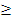 высокорезультативная 85% < Rисп  95%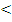 среднерезультативная Rисп ≤ 85%низкорезультативная Значение индекса эффективности исполнения ВЦП (Еисп)Эффективность исполнения ВЦПЕисп ≥ 100%высокоэффективная90% < Еисп < 100%среднеэффективнаяЕисп ≤ 90%низкоэффективнаяЗначение показателя результативности исполнения программы (Rисп)Результативность исполнения программыRисп  95%высокорезультативная 85% < Rисп  95%среднерезультативная Rисп ≤ 85%низкорезультативная Значение показателя эффективности исполнения ВЦП (Еисп)Эффективность исполнения ВЦПЕисп ≥ 100%высокоэффективная90% < Еисп < 100%среднеэффективнаяЕисп ≤ 90%низкоэффективная№ п/пНаименование показателя цели, задачи, результата, мероприятия <1> Вид бюджетного ассигнования <2> Единица измерения Источник финанси-рования <3> Значение результата, объем финансирования Значение результата, объем финансирования Причина отклонения планового значения № п/пНаименование показателя цели, задачи, результата, мероприятия <1> Вид бюджетного ассигнования <2> Единица измерения Источник финанси-рования <3> планфакт12345678Показатели цели …1.Задача 1. руб. всегоруб. МБруб. ОБ <4> руб. ФБ <4> Результаты …Мероприятия…руб.2.Задача 2. руб. всегоруб. МБруб. ОБ <4> руб. ФБ <4> Результаты …Мероприятия…руб.Итого по ВЦП:руб. всегоИтого по ВЦП:руб. МБИтого по ВЦП:руб. ОБ <4> Итого по ВЦП:руб. ФБ <4> 